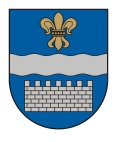   LATVIJAS REPUBLIKASDAUGAVPILS PILSĒTAS PAŠVALDĪBAReģ. Nr. 90000077325, K. Valdemāra iela 1, Daugavpils, LV-5401, tālr. 65404344, 65404365, fakss 65421941 e-pasts info@daugavpils.lv   www.daugavpils.lvDaugavpilīSĒDES  PROTOKOLS2021.gada 14.oktobrī                                                                               	          Nr.41		                    				SĒDE NOTIEK VIDEOKONFERENCES REŽĪMĀSĒDE SASAUKTA 	plkst. 14:00SĒDI ATKLĀJ 	plkst. 14:00SĒDES DARBA KĀRTĪBA:1. Par apropriācijas palielināšanu un pārdali starp pamatbudžeta programmām Daugavpils pilsētas Izglītības pārvaldei.2. Par atļauju ziedojuma pieņemšanai.3. Par atļauju ziedojuma pieņemšanai.	4. Par nekustamā īpašuma, Aveņu ielā 40, Daugavpilī, daļas nodošanu bezatlīdzības lietošanā biedrībai „LATGALES TAEKVONDO CENTRS JITAE”.5. Par nekustamā īpašuma, Valkas ielā 4, Daugavpilī, daļas nodošanu bezatlīdzības lietošanā biedrībai „LATGALES TAEKVONDO CENTRS JITAE”.6. Par nekustamā īpašuma, Valkas ielā 4, Daugavpilī, daļas nodošanu bezatlīdzības lietošanā biedrībai „SENSUAL”.7. Par nekustamā īpašuma, Valkas ielā 4, Daugavpilī, daļas nodošanu bezatlīdzības lietošanā biedrībai „Sikspārnis D”.8. Par finansiālā atbalsta sniegšanu centralizēto ūdenssaimniecības tīklu būvniecības ieceres dokumentācijas izstrādei un līdzekļu piešķiršanu no pamatbudžeta programmas „Izdevumi neparedzētiem gadījumiem”.9. Par īpašuma Raiņa ielā 69, Daugavpilī, nodošanu Daugavpils pilsētas Izglītības pārvaldei grāmatvedības uzkaitē.10. Par apropriācijas palielināšanu un pārdali profesionālās ievirzes sporta izglītības iestādei „Daugavpils Ledus sporta skola” pamatbudžeta programmā „Iestādes darbības nodrošināšana”.11. Par apropriācijas palielināšanu un pārdali starp pašvaldības budžeta iestādēm. 12. Par apropriācijas palielināšanu un pārdali profesionālās ievirzes sporta izglītības iestādei „Daugavpils Bērnu un jaunatnes sporta skola” pamatbudžeta programmā „Iestādes darbības nodrošināšana”.13. Par saistošo noteikumu „Saistošie noteikumi par līdzfinansējumu izglītības ieguvei pašvaldības dibinātajās profesionālās ievirzes sporta izglītības iestādēs” apstiprināšanu.14. Par noteikumu „Kārtība, kādā tiek piešķirts finansējums sporta organizācijām” apstiprināšanu.15. Par apropriācijas pārdali starp Daugavpils pilsētas pašvaldības iestādes „Komunālās saimniecības pārvalde” budžeta programmām.16. Par pārvaldīšanas līguma un deleģēšanas līguma noslēgšanu ar SIA „Daugavpils Olimpiskais centrs”.17. Par ilgtermiņa saistību uzņemšanos līguma „Revīzijas veikšana un zvērināta revidenta ziņojuma sniegšana par Daugavpils pilsētas pašvaldības 2021., 2022., 2023., un 2024.gada konsolidēto pārskatu” izpildes nodrošināšanai.18. Par Daugavpils valstspilsētas un Augšdaugavas novada ilgtspējīgas attīstības stratēģijas līdz 2030.gadam apstiprināšanu.19. Par Daugavpils pilsētas domes 2009.gada 12.februāra saistošo noteikumu Nr.4 “Zemesgabalu, Daugavpilī, Dzintaru ielas rajonā teritorijas izmantošanas un apbūves noteikumi” atzīšanu par spēku zaudējušiem.20. Par Daugavpils pilsētas domes 2016.gada 15.aprīļa saistošo noteikumu Nr.16 “Lokālplānojuma “Lokālplānojums zemes vienībai Liginišķu ielas rajonā šķiroto atkritumu savākšanas laukuma izveidei” izmantošanas un apbūves saistošie noteikumi” atzīšanu par spēku zaudējušiem.21. Par Daugavpils pilsētas pašvaldības neprivatizēto dzīvokļu īpašumu ierakstīšanu zemes grāmatā.22. Par dzīvokļu īpašumu Tukuma ielā 108B, Daugavpilī, atsavināšanu.23. Par nekustamā īpašuma Vidzemes ielā 39-1, Daugavpilī, atsavināšanu.24. Par nekustamā īpašuma 2.Pasažievu ielā 78-1, Daugavpilī, atsavināšanu.25. Par zemes vienības, kadastra apzīmējums 05000313840, Begoniju ielā 25, Daugavpilī, pārdošanu.26. Par zemes vienības, kadastra apzīmējums 05000300854, Jasmīnu ielā 61, Daugavpilī, pārdošanu.27. Par zemes vienības, kadastra apzīmējums 05000041229, Ventspils ielā 141, Daugavpilī, pārdošanu.28. Par zemes vienības, kadastra apzīmējums 05000042123, Puškina ielas 32 rajonā, Daugavpilī, pārdošanu.29. Par zemes vienības, kadastra apzīmējums 05000270227, Stropu ielas 43 rajonā, Daugavpilī, pārdošanu.30. Par zemes vienības, kadastra apzīmējums 05000290064, Daugavpilī, pārdošanu.31. Par nekustamā īpašuma Siguldas ielā 10E, Daugavpilī, pārdošanu izsolē.	32. Par zemes vienības, kadastra apzīmējums 05000390347, Meža ielas 24 rajonā, Daugavpilī, pārdošanu izsolē.33. Par zemes vienības, kadastra apzīmējums 05000012306, Rīgas ielas 26 rajonā, Daugavpilī, daļas nomas tiesību izsoli.34. Par atteikumu nodot atsavināšanai zemes gabalu 18.novembra ielā 220, Daugavpilī.35. Par nekustamā īpašuma iegādi pašvaldības autonomās funkcijas nodrošināšanai.36. Par nekustamā īpašuma iegādi pašvaldības autonomās funkcijas nodrošināšanai.	37. Par nekustamā īpašuma iegādi pašvaldības autonomās funkcijas nodrošināšanai.38. Par nekustamā īpašuma iegādi pašvaldības autonomās funkcijas nodrošināšanai.39. Par nekustamā īpašuma iegādi pašvaldības autonomās funkcijas nodrošināšanai.40. Par zemes vienības, kadastra apzīmējums 05000016502, daļas nodošanu bezatlīdzības lietošanā.41. Par zemes vienības 1.Kumelīšu ielā 10,  Daugavpilī, izsoles rezultātu apstiprināšanu un pirkuma līguma slēgšanu.42. Par grozījumiem Daugavpils pilsētas domes lēmumos “Par zemes nomas tiesību piešķiršanu sakņu dārzu ierīkošanai”.43. Par zemes nomas tiesību piešķiršanu sakņu dārzu ierīkošanai.44. Par Daugavpils pilsētas pašvaldības nekustamo īpašumu uzskaiti.45. Par zemes vienības ar kadastra apzīmējumu 0500 039 2817, Daugavpilī, robežu koriģēšanu.SĒDI VADA – Daugavpils domes priekšsēdētājs Andrejs ElksniņšSĒDĒ PIEDALĀS - 13 Domes deputāti –  I.Aleksejevs, P.Dzalbe, A.Elksniņš, A.Gržibovskis,                                                                      L.Jankovska, I.Jukšinska, V.Kononovs,                                                                     N.Kožanova, M.Lavrenovs, I.Prelatovs,                                                                     V.Sporāne-Hudojana, M.Truskovskis, A.VasiļjevsSĒDĒ NEPIEDALĀS  - 2 Domes deputāti –  J.Lāčplēsis – iemesls nav zināms,                                                                         I.Šķinčs – iemesls nav zināms,SĒDĒ PIEDALĀS       - pašvaldības administrācijas darbinieki:                                         S.Šņepste, R.Golovans, T.Dubina, Ž.Kobzeva, D.Krīviņa, I.Funte,                                        E.Upeniece, E.Ugarinko, S.Pupiņa, S.Rabčevska, I.Limbēna,                                        O.Tolmačova, I.Šalkovskis, A.Jemeļjanovs- pašvaldības budžeta iestādes darbinieki:                                        M.Isupova, O.Dukšinska, J.Lapinska, L.Drozde, K.Alžāne, A.Titova,                                        N.Čemodanovs, I.Lagodskis, A.Pudāns, V.Šteinbergs,SĒDI PROTOKOLĒ  - Domes protokolu lietvedības pārzine S.RimicāneDaugavpils pilsētas pašvaldības iestādes “Sociālais dienests” vadītāja Līvija Drozde lūdz deputātus  svītrot no domes sēdes darba kārtības 9.jautājumu “9. Par īpašuma Raiņa ielā 69, Daugavpilī, nodošanu Daugavpils pilsētas Izglītības pārvaldei grāmatvedības uzkaitē”.Sēdes vadītājs jautā deputātiem, vai ir iebildumi par jautājuma svītrošanu no domes sēdes darba kārtības?Iebildumu nav.Daugavpils pilsētas pašvaldības Īpašuma pārvaldīšanas departamenta vadītāja I.Funte  lūdz iekļaut sēdes darba kārtībā papildjautājumu, „Par grozījumu zemes vienības Fabrikas ielā 22, Daugavpilī, nomaksas pirkuma līgumā.”.Sēdes vadītājs jautā deputātiem, vai ir iebildumi par papildjautājuma iekļaušanu domes sēdes darba kārtībā?Iebildumu nav.Jautājums ir iekļauts darba kārtībā.Sēdes vadītājs lūdz deputātus apstiprināt grozīto domes sēdes darba kārtību ar vienu papildjautājumu, atklāti balsojot: PAR – 12  (I.Aleksejevs, P.Dzalbe, A.Elksniņš, A.Gržibovskis, L.Jankovska, I.Jukšinska, V.Kononovs, N.Kožanova, I.Prelatovs, V.Sporāne-Hudojana, M.Truskovskis, A.Vasiļjevs), PRET – nav, ATTURAS – nav, Daugavpils dome nolemj:Apstiprināt domes sēdes darba kārtību.1.§    (638)Par apropriācijas palielināšanu un pārdali starp pamatbudžeta programmām Daugavpils pilsētas Izglītības pārvaldei                                                M.Isupova, A.ElksniņšPamatojoties uz likuma „Par pašvaldībām” 21.panta pirmās daļas 2.punktu, likuma „Par pašvaldību budžetiem” 30.pantu, Daugavpils domes 2021.gada 23.septembra noteikumu Nr.5 „Noteikumi par Daugavpils valstspilsētas pašvaldības budžeta izstrādāšanu, apstiprināšanu, grozījumu veikšanu, izpildi un kontroli” 45. un 49.punktu, Daugavpils domes 26.08.2021. lēmumu Nr. 550 „Par aizņēmuma ņemšanu investīciju projekta „Jumta nesošo konstrukciju pastiprināšana Daugavpils Valsts ģimnāzijas dienesta viesnīcas ēkā” īstenošanai”, Daugavpils domes 26.08.2021. lēmumu Nr. 551 „Par aizņēmuma ņemšanu investīciju projekta „J.Raiņa Daugavpils 6.vidusskolas ēkas vēsturiskā korpusa fasādes apdares atjaunošana” īstenošanai”, Daugavpils domes 26.08.2021. lēmumu Nr. 552 „Par aizņēmuma ņemšanu investīciju projekta „Inženierzinātņu kabinetu atjaunošana Daugavpils 3.vidusskolā” īstenošanai”, Daugavpils domes 02.09.2021. lēmumu Nr. 556 „Par aizņēmuma ņemšanu investīciju projekta „Telpu apdares un inženiertīklu atjaunošana Daugavpils Ruģeļu pirmsskolas izglītības iestādes virtuves blokā” īstenošanai”, ņemot vērā Daugavpils domes Izglītības un kultūras jautājumu komitejas 2021.gada 7.oktobra sēdes atzinumu, Daugavpils domes Finanšu komitejas 2021.gada 7.oktobra sēdes atzinumu, atklāti balsojot: PAR – 12 (I.Aleksejevs, P.Dzalbe, A.Elksniņš, A.Gržibovskis, L.Jankovska, I.Jukšinska, V.Kononovs, N.Kožanova, I.Prelatovs, V.Sporāne-Hudojana, M.Truskovskis, A.Vasiļjevs), PRET – nav, ATTURAS – nav, Daugavpils dome nolemj:Veikt apropriācijas palielināšanu un pārdali starp Daugavpils pilsētas Izglītības pārvaldes (reģ. Nr. 90009737220, juridiskā adrese: Saules iela 7, Daugavpils) pamatbudžeta programmām:Samazināt apropriāciju pamatbudžeta programmā „Pašvaldības darbinieku veselības apdrošināšana” par 17199 EUR (septiņpadsmit tūkstoši simts deviņdesmit deviņi eiro, 00 centi) saskaņā ar 1.pielikumu.Palielināt apropriāciju pamatbudžeta programmā „Investīciju projekti (izņemot ES un citu finanšu instrumentu finansētie projekti)” par 133312 EUR (viens simts trīsdesmit trīs tūkstoši trīs simti divpadsmit eiro, 00 centi) saskaņā ar 2.pielikumu.Pielikumā: 1. Daugavpils pilsētas Izglītības pārvaldes pamatbudžeta programmas „Pašvaldības darbinieku veselības apdrošināšana” ieņēmumu un izdevumu tāmes grozījumi 2021.gadam.2. Daugavpils pilsētas Izglītības pārvaldes pamatbudžeta programmas „Investīciju projekti (izņemot ES un citu finanšu instrumentu finansētie projekti)” ieņēmumu un izdevumu tāmes grozījumi 2021.gadam.2.§    (639)Par atļauju ziedojuma pieņemšanai                                                M.Isupova, A.ElksniņšPamatojoties uz likuma „Par pašvaldībām” 21.panta pirmās daļas 19. un 27.punktu, likuma „Par interešu konfliktu novēršanu valsts amatpersonu darbībā” 14.panta pirmo, otro, piekto, sesto un vienpadsmito daļu, ievērojot ar Daugavpils pilsētas domes 2013.gada 28.decembra lēmumu Nr.651 apstiprināto noteikumu Nr.3 „Noteikumi par dāvinājumu (ziedojumu) pieņemšanu, izlietošanu un uzskaiti Daugavpils pilsētas pašvaldības iestādēs” 4.punktu, ņemot vērā Daugavpils pilsētas Bērnu un jauniešu centra “Jaunība” 2021. gada 20. septembra vēstuli Nr. 1-16/57 „Par ziedojuma (dāvinājuma) pieņemšanu” un Daugavpils pilsētas Bērnu un jauniešu centra “Jaunība” direktores Ainas Jansones izvērtējumu par interešu konflikta neesamību, pieņemot minēto ziedojumu, to, ka ziedojuma pieņemšana neietekmē jebkādu lēmumu pieņemšanu attiecībā uz SIA  Mikrotīkls, Daugavpils pilsētas domes Izglītības un kultūras jautājumu komitejas 2021.gada 7.oktobra atzinumu, Daugavpils pilsētas domes Finanšu komitejas 2021.gada 7.oktobra atzinumu, atklāti balsojot: PAR – 12 (I.Aleksejevs, P.Dzalbe, A.Elksniņš, A.Gržibovskis, L.Jankovska, I.Jukšinska, V.Kononovs, N.Kožanova, I.Prelatovs, V.Sporāne-Hudojana, M.Truskovskis, A.Vasiļjevs), PRET – nav, ATTURAS – nav, Daugavpils dome nolemj:Atļaut Daugavpils pilsētas Bērnu un jauniešu centra “Jaunība” direktorei Ainai Jansonei Daugavpils pilsētas Bērnu un jauniešu centra “Jaunība” vārdā pieņemt ziedojumu Daugavpils pilsētas Bērnu un jauniešu centra “Jaunība”  funkciju izpildes veicināšanai no SIA Mikrotīkls (vienotais reģ. Nr.40003286799, Aizkraukles iela 23, Rīga, LV-1006), tīkla aparatūras iekārtas interneta nodrošināšanai par kopējo summu EUR 1617,59 (viens tūkstotis seši simti septiņpadsmit euro 59 centi) apmērā. 3.§    (640)Par atļauju ziedojuma pieņemšanai                                                M.Isupova, A.ElksniņšPamatojoties uz likuma „Par pašvaldībām” 21.panta pirmās daļas 19. un 27.punktu, likuma „Par interešu konfliktu novēršanu valsts amatpersonu darbībā” 14.panta pirmo, otro, piekto, sesto un vienpadsmito daļu, ievērojot ar Daugavpils pilsētas domes 2013.gada 28.decembra lēmumu Nr.651 apstiprināto noteikumu Nr.3 „Noteikumi par dāvinājumu (ziedojumu) pieņemšanu, izlietošanu un uzskaiti Daugavpils pilsētas pašvaldības iestādēs” 4.punktu, ņemot vērā Daugavpils Vienības pamatskolas 2021. gada 14. septembra vēstuli          Nr. 1-16/156 „Par ziedojuma (dāvinājuma) pieņemšanu” un Daugavpils Vienības pamatskolas direktores Edītes Zdanovskas izvērtējumu par interešu konflikta neesamību, pieņemot minēto ziedojumu, to, ka ziedojuma pieņemšana neietekmē jebkādu lēmumu pieņemšanu attiecībā uz SIA  Mikrotīkls, Daugavpils pilsētas domes Izglītības un kultūras jautājumu komitejas 2021.gada 7.oktobra atzinumu, Daugavpils pilsētas domes Finanšu komitejas 2021. gada 7.oktobra atzinumu, atklāti balsojot: PAR – 12 (I.Aleksejevs, P.Dzalbe, A.Elksniņš, A.Gržibovskis, L.Jankovska, I.Jukšinska, V.Kononovs, N.Kožanova, I.Prelatovs, V.Sporāne-Hudojana, M.Truskovskis, A.Vasiļjevs), PRET – nav, ATTURAS – nav, Daugavpils dome nolemj:Atļaut Daugavpils Vienības pamatskolas direktorei Edītei Zdanovskai Daugavpils Vienības pamatskolas vārdā pieņemt ziedojumu Daugavpils Vienības pamatskolas funkciju izpildes veicināšanai no SIA Mikrotīkls (vienotais reģ. Nr.40003286799, Aizkraukles iela 23, Rīga, LV-1006), tīkla  aparatūras  iekārtas  interneta  nodrošināšanai  par  kopējo  summu 3723,83 EUR (trīs tūkstoši septiņi simti divdesmit trīs euro 83 centi) apmērā. 4.§    (641)Par nekustamā īpašuma, Aveņu ielā 40, Daugavpilī, daļas nodošanu bezatlīdzības lietošanā biedrībai „LATGALES TAEKVONDO CENTRS JITAE”.                                                O.Dukšinska, A.ElksniņšPamatojoties uz likuma „Par pašvaldībām” 14.panta otrās daļas 3.punktu, 21.panta pirmās daļas 27.punktu, Publiskas personas finanšu līdzekļu un mantas izšķērdēšanas novēršanas likuma 5.panta otrās daļas četri prim punktu,  trešo daļu, trešo prim daļu un sesto daļu, izskatot biedrības „LATGALES TAEKVONDO CENTRS JITAE” 15.09.2021. iesniegumu, ņemot vērā Valsts ieņēmumu dienesta 20.09.2012. lēmumu Nr.74665, ar kuru biedrībai piešķirts sabiedriskā labuma organizācijas statuss, Daugavpils domes Izglītības un kultūras jautājumu komitejas 2021.gada 7.oktobra atzinumu, Finanšu komitejas 2021.gada 7.oktobra atzinumu, atklāti balsojot: PAR – 12 (I.Aleksejevs, P.Dzalbe, A.Elksniņš, A.Gržibovskis, L.Jankovska, I.Jukšinska, V.Kononovs, N.Kožanova, I.Prelatovs, V.Sporāne-Hudojana, M.Truskovskis, A.Vasiļjevs), PRET – nav, ATTURAS – nav, Daugavpils dome nolemj: 1. Nodot bezatlīdzības lietošanā atbilstoši saskaņotam lietošanas grafikam sabiedriskā labuma organizācijai – biedrībai „LATGALES TAEKVONDO CENTRS JITAE” (Reģ.Nr.40008080574, juridiskā adrese: Vecpils iela 36, Daugavpils, turpmāk - Biedrība) Daugavpils pilsētas pašvaldībai piederošo nekustamā īpašuma daļu – telpas Daugavpils 16.vidusskolas ēkā Aveņu ielā 40, Daugavpilī, (kadastra apzīmējums 05000080702001) 181,9 m2 platībā, kas būves kadastrālās uzmērīšanas lietas otrā stāva plāna telpu grupas eksplikācijā atzīmētas ar Nr.73, un ēkai piesaistītā zemesgabala (kadastra apzīmējums 05000080702) 35542 m2 platībā, Aveņu ielā 40, Daugavpilī, 1819/135283 domājamās daļas (turpmāk – Īpašums).2. Ēkas ar kadastra apzīmējumu 0500 008 0702 001 bilances vērtība uz 30.09.2021. ir 1780121,60 EUR (viens miljons septiņi simti astoņdesmit tūkstoši viens simts divdesmit viens eiro un 60 centi). Zemesgabala ar kadastra apzīmējumu 0500 008 0702 bilances vērtība uz 30.09.2021. ir 43557,00 EUR (četrdesmit trīs tūkstoši pieci simti piecdesmit septiņi eiro un 00 centi).3. Īpašums tiek nodots bezatlīdzības lietošanā līdz 2024.gada 31.augustam, bet ne ilgāk kā uz laiku, kamēr Biedrībai ir sabiedriskā labuma organizācijas statuss.4. Īpašuma bezatlīdzības lietošanas mērķis – nodrošināt Biedrības organizēto taekvondo sporta treniņnodarbības. 5. Nododamā Īpašuma stāvoklis ir apmierinošs.6. Biedrība ir tiesīga izmantot bezatlīdzības lietošanā nodoto Īpašumu tikai lēmuma 4.punktā paredzētajam mērķim un lietot Īpašumu tā, lai nepasliktinātu tā stāvokli, nodrošinātu Īpašuma uzturēšanu un segtu ar to saistītos izdevumus.7. Biedrībai ir pienākums nekavējoties nodot bezatlīdzības lietošanā nodoto Īpašumu atpakaļ Daugavpils 15.vidusskolai šādos gadījumos:7.1. pēc lēmuma 3.punktā norādītā termiņa notecējuma;7.2. ja Īpašuma bezatlīdzības lietošanas līgums tiek lauzts pirms lēmuma 3.punktā norādītā termiņa;7.3. Īpašums tiek izmantots pretēji nodošanas bezatlīdzības lietošanā mērķim;7.4. Biedrībai anulēts sabiedriskā labuma organizācijas statuss.8. Uzdot Daugavpils 16.vidusskolai sagatavot un noslēgt ar Biedrību līgumu par Īpašuma nodošanu bezatlīdzības lietošanā, saskaņā ar grafiku, kas nedēļā nepārsniedz 6 h, paredzot Biedrībai pienākumu segt visus ar bezatlīdzības lietošanā nodotā Īpašuma uzturēšanu saistītos izdevumus (elektroenerģija, apkure, ūdens, kanalizācija u.c.).5.§    (642)Par nekustamā īpašuma, Valkas ielā 4, Daugavpilī, daļas nodošanu bezatlīdzības lietošanā biedrībai „LATGALES TAEKVONDO CENTRS JITAE”.                                                A.Gržibovskis, A.ElksniņšPamatojoties uz likuma „Par pašvaldībām” 14.panta otrās daļas 3.punktu, 21.panta pirmās daļas 27.punktu, Publiskas personas finanšu līdzekļu un mantas izšķērdēšanas novēršanas likuma 5.panta otrās daļas četri prim punktu,  trešo daļu, trešo prim daļu un sesto daļu, izskatot biedrības „LATGALES TAEKVONDO CENTRS JITAE” 07.09.2021. iesniegumu, ņemot vērā Valsts ieņēmumu dienesta 20.09.2012. lēmumu Nr.74665, ar kuru biedrībai piešķirts sabiedriskā labuma organizācijas statuss, Daugavpils domes Izglītības un kultūras jautājumu komitejas 2021.gada 7.oktobra atzinumu, Finanšu komitejas 2021.gada 7.oktobra atzinumu, atklāti balsojot: PAR – 12 (I.Aleksejevs, P.Dzalbe, A.Elksniņš, A.Gržibovskis, L.Jankovska, I.Jukšinska, V.Kononovs, N.Kožanova, I.Prelatovs, V.Sporāne-Hudojana, M.Truskovskis, A.Vasiļjevs), PRET – nav, ATTURAS – nav, Daugavpils dome nolemj: 1. Nodot bezatlīdzības lietošanā atbilstoši saskaņotam lietošanas grafikam sabiedriskā labuma organizācijai – biedrībai „LATGALES TAEKVONDO CENTRS JITAE” (Reģ.Nr.40008080574, juridiskā adrese: Vecpils iela 36, Daugavpils, turpmāk - Biedrība) Daugavpils pilsētas pašvaldībai piederošo nekustamā īpašuma daļu – telpas Daugavpils 15.vidusskolas ēkā Valkas ielā 4, Daugavpilī, (kadastra apzīmējums 05000052707001) 279,8 m2 platībā, kas būves kadastrālās uzmērīšanas lietas pirmā stāva plāna telpu grupas eksplikācijā atzīmētas ar Nr.27, 44, un ēkai piesaistītā zemesgabala (kadastra apzīmējums 05000052707) 12637 m2 platībā, Valkas ielā 4, Daugavpilī, 2798/102065 domājamās daļas (turpmāk – Īpašums).2. Ēkas ar kadastra apzīmējumu 0500 005 2707 001 bilances vērtība uz 30.09.2021. ir 1759436,23 EUR (viens miljons septiņi simti piecdesmit deviņi tūkstoši četri simti trīsdesmit seši eiro un 23 centi). Zemesgabala ar kadastra apzīmējumu 0500 005 2707 bilances vērtība uz 30.09.2021. ir 36521,00 EUR (trīsdesmit seši tūkstoši pieci simti divdesmit viens eiro un 00 centi).3. Īpašums tiek nodots bezatlīdzības lietošanā līdz 2024.gada 31.augustam, bet ne ilgāk kā uz laiku, kamēr Biedrībai ir sabiedriskā labuma organizācijas statuss.4. Īpašuma bezatlīdzības lietošanas mērķis – nodrošināt Biedrības organizēto taekvondo sporta treniņnodarbības. 5. Nododamā Īpašuma stāvoklis ir apmierinošs.6. Biedrība ir tiesīga izmantot bezatlīdzības lietošanā nodoto Īpašumu tikai lēmuma 4.punktā paredzētajam mērķim un lietot Īpašumu tā, lai nepasliktinātu tā stāvokli, nodrošinātu Īpašuma uzturēšanu un segtu ar to saistītos izdevumus.7. Biedrībai ir pienākums nekavējoties nodot bezatlīdzības lietošanā nodoto Īpašumu atpakaļ Daugavpils 15.vidusskolai šādos gadījumos:7.1. pēc lēmuma 3.punktā norādītā termiņa notecējuma;7.2. ja Īpašuma bezatlīdzības lietošanas līgums tiek lauzts pirms lēmuma 3.punktā norādītā termiņa;7.3. Īpašums tiek izmantots pretēji nodošanas bezatlīdzības lietošanā mērķim;7.4. Biedrībai anulēts sabiedriskā labuma organizācijas statuss.8. Uzdot Daugavpils 15.vidusskolai sagatavot un noslēgt ar Biedrību līgumu par Īpašuma nodošanu bezatlīdzības lietošanā, saskaņā ar grafiku, kas nedēļā nepārsniedz 8 h, paredzot Biedrībai pienākumu segt visus ar bezatlīdzības lietošanā nodotā Īpašuma uzturēšanu saistītos izdevumus (elektroenerģija, apkure, ūdens, kanalizācija u.c.).6.§    (643)Par nekustamā īpašuma, Valkas ielā 4, Daugavpilī, daļas nodošanu bezatlīdzības lietošanā biedrībai „SENSUAL”                                                 A.Gržibovskis, A.ElksniņšPamatojoties uz likuma „Par pašvaldībām” 14.panta otrās daļas 3.punktu, 21.panta pirmās daļas 27.punktu, Publiskas personas finanšu līdzekļu un mantas izšķērdēšanas novēršanas likuma 5.panta otrās daļas četri prim punktu, trešo daļu, trešo prim daļu un sesto daļu, izskatot biedrības „SENSUAL” 09.09.2021. iesniegumu, ņemot vērā Valsts ieņēmumu dienesta 11.10.2017. lēmumu  Nr.271612, ar kuru biedrībai piešķirts sabiedriskā labuma organizācijas statuss, Daugavpils domes Izglītības un kultūras jautājumu komitejas 2021.gada 7.oktobra sēdes atzinumu, Finanšu komitejas 2021.gada 7.oktobra sēdes atzinumu, atklāti balsojot: PAR – 12 (I.Aleksejevs, P.Dzalbe, A.Elksniņš, A.Gržibovskis, L.Jankovska, I.Jukšinska, V.Kononovs, N.Kožanova, I.Prelatovs, V.Sporāne-Hudojana, M.Truskovskis, A.Vasiļjevs), PRET – nav, ATTURAS – nav, Daugavpils dome nolemj:1. Nodot bezatlīdzības lietošanā sabiedriskā labuma organizācijai - biedrībai „SENSUAL” (reģistrācijas Nr.40008118459, juridiskā adrese: Tautas iela 86-16, Daugavpils, turpmāk - Biedrība) atbilstoši saskaņotam lietošanas grafikam Daugavpils pilsētas pašvaldībai piederošā nekustamā īpašuma daļu - neapdzīvojamās telpas 285,6 m2 platībā ēkā Valkas ielā 4, Daugavpilī (būves kadastra apzīmējums 0500 005 2707 001, telpu grupas 001 daļa), kas ēkas kadastrālās uzmērīšanas lietas pirmā stāva plāna telpu grupas eksplikācijā atzīmētas ar Nr.27, 34 un ēkai piesaistītā zemesgabala (kadastra apzīmējums 0500 005 2707) 12637 m2 platībā Valkas ielā 4, Daugavpilī, 2856/102065 domājamās daļas, turpmāk – Īpašums:     	2. Ēkas ar kadastra apzīmējumu 0500 005 2707 001 bilances vērtība uz 30.09.2021. ir 1759436,23 EUR (viens miljons septiņi simti piecdesmit deviņi tūkstoši četri simti trīsdesmit seši eiro un 23 centi). Zemesgabala ar kadastra apzīmējumu 0500 005 2707 bilances vērtība uz 30.09.2021. ir 36521,00 EUR (trīsdesmit seši tūkstoši pieci simti divdesmit viens eiro un 00 centi).     	3. Īpašums tiek nodots bezatlīdzības lietošanā līdz 2024.gada 31.augustam, bet ne ilgāk kā uz laiku, kamēr Biedrībai ir sabiedriskā labuma organizācijas statuss.     	4. Īpašuma bezatlīdzības lietošanas mērķis – nodrošināt Biedrības organizētās horeogrāfijas apmācības bērniem.     	5. Nododamā Īpašuma stāvoklis ir apmierinošs.     	6. Biedrība ir tiesīga izmantot bezatlīdzības lietošanā nodoto Īpašumu tikai lēmuma 3.punktā paredzētajam mērķim un lietot Īpašumu tā, lai nepasliktinātu tā stāvokli.       7. Biedrībai ir pienākums nekavējoties nodot bezatlīdzības lietošanā nodoto Īpašumu atpakaļ šādos gadījumos:     	7.1. pēc lēmuma 3.punktā norādītā termiņa notecējuma;     	7.2. ja Īpašuma bezatlīdzības lietošanas līgums tiek lauzts pirms lēmuma 3.punktā norādītā termiņa;     	7.3. Īpašums tiek izmantots pretēji nodošanas bezatlīdzības lietošanā mērķim;     	7.4. Biedrībai anulēts sabiedriskā labuma organizācijas statuss.       8. Daugavpils 15 vidusskolai (reģistrācijas Nr.90009737220, adrese: Valkas iela 4, Daugavpils) sagatavot un noslēgt līgumu par Īpašuma nodošanu bezatlīdzības lietošanā, saskaņā ar grafiku, kas nedēļā nepārsniedz 6 h,  paredzot Biedrībai pienākumu segt visus ar attiecīgo Īpašumu uzturēšanu saistītos izdevumus (elektroenerģija, apkure, ūdens, kanalizācija u.c.).7.§    (644)Par nekustamā īpašuma, Valkas ielā 4, Daugavpilī, daļas nodošanu bezatlīdzības lietošanā biedrībai „Sikspārnis D”                                                A.Gržibovskis, A.ElksniņšPamatojoties uz likuma „Par pašvaldībām” 14.panta otrās daļas 3.punktu, 21.panta pirmās daļas 27.punktu, Publiskas personas finanšu līdzekļu un mantas izšķērdēšanas novēršanas likuma 5.panta otrās daļas četri prim punktu, trešo daļu, trešo prim daļu un sesto daļu, izskatot biedrības Biedrība „Sikspārnis D” 08.09.2021. iesniegumu, ņemot vērā Valsts ieņēmumu dienesta 12.06.2012. lēmumu Nr.44772, ar kuru biedrībai piešķirts sabiedriskā labuma organizācijas statuss, Daugavpils domes Izglītības un kultūras jautājumu komitejas 2021.gada 7.oktobra atzinumu, Finanšu komitejas 2021.gada 7.oktobra atzinumu, atklāti balsojot: PAR – 12 (I.Aleksejevs, P.Dzalbe, A.Elksniņš, A.Gržibovskis, L.Jankovska, I.Jukšinska, V.Kononovs, N.Kožanova, I.Prelatovs, V.Sporāne-Hudojana, M.Truskovskis, A.Vasiļjevs), PRET – nav, ATTURAS – nav, Daugavpils dome nolemj: 1. Nodot bezatlīdzības lietošanā atbilstoši saskaņotam lietošanas grafikam sabiedriskā labuma organizācijai – Biedrībai „Sikspārnis D” (Reģ.Nr.40008172968, juridiskā adrese: Irbju iela 61, Daugavpils, turpmāk - Biedrība) Daugavpils pilsētas pašvaldībai piederošo nekustamā īpašuma daļu – telpas Daugavpils 15.vidusskolas ēkā Valkas ielā 4, Daugavpilī, (kadastra apzīmējums 05000052707001) 373,2 m2 platībā, kas ēkas kadastrālās uzmērīšanas lietas trešā stāva plāna telpu grupas eksplikācijā atzīmētas ar Nr.222 un ēkai piesaistītā zemesgabala (kadastra apzīmējums 05000052707) 12637 m2 platībā, Valkas ielā 4, Daugavpilī, 3732/102065 domājamās daļas (turpmāk – Īpašums).2. Ēkas ar kadastra apzīmējumu 0500 005 2707 001 bilances vērtība uz 30.09.2021. ir 1759436,23 EUR (viens miljons septiņi simti piecdesmit deviņi tūkstoši četri simti trīsdesmit seši eiro un 23 centi). Zemesgabala ar kadastra apzīmējumu 0500 005 2707 bilances vērtība uz 30.09.2021. ir 36521,00 EUR (trīsdesmit seši tūkstoši pieci simti divdesmit viens eiro un 00 centi).3. Īpašums tiek nodots bezatlīdzības lietošanā līdz 2024.gada 31.augustam, bet ne ilgāk kā uz laiku, kamēr Biedrībai ir sabiedriskā labuma organizācijas statuss.4. Īpašuma bezatlīdzības lietošanas mērķis – nodrošināt Biedrības organizēto sporta deju treniņnodarbības. 5. Nododamā Īpašuma stāvoklis ir apmierinošs.6. Biedrība ir tiesīga izmantot bezatlīdzības lietošanā nodoto Īpašumu tikai lēmuma 4.punktā paredzētajam mērķim un lietot Īpašumu tā, lai nepasliktinātu tā stāvokli, nodrošinātu Īpašuma uzturēšanu un segtu ar to saistītos izdevumus.7. Biedrībai ir pienākums nekavējoties nodot bezatlīdzības lietošanā nodoto Īpašumu atpakaļ Daugavpils 15.vidusskolai šādos gadījumos:7.1. pēc lēmuma 3.punktā norādītā termiņa notecējuma;7.2. ja Īpašuma bezatlīdzības lietošanas līgums tiek lauzts pirms lēmuma 3.punktā norādītā termiņa;7.3. Īpašums tiek izmantots pretēji nodošanas bezatlīdzības lietošanā mērķim;7.4. Biedrībai anulēts sabiedriskā labuma organizācijas statuss.8. Uzdot Daugavpils 15.vidusskolai sagatavot un noslēgt ar Biedrību līgumu par Īpašuma nodošanu bezatlīdzības lietošanā, saskaņā ar grafiku, kas nedēļā nepārsniedz 8 h, paredzot Biedrībai pienākumu segt visus ar bezatlīdzības lietošanā nodotā Īpašuma uzturēšanu saistītos izdevumus (elektroenerģija, apkure, ūdens, kanalizācija u.c.).8.§    (645)Par finansiālā atbalsta sniegšanu centralizēto ūdenssaimniecības tīklu būvniecības ieceres dokumentācijas izstrādei un līdzekļu piešķiršanu no pamatbudžeta programmas „Izdevumi neparedzētiem gadījumiem”                                                J.Lapinska, A.ElksniņšPamatojoties uz likuma “Par pašvaldībām” 14.panta pirmās daļas 1.punktu, 21.panta pirmās daļas 2.punktu, Publiskas personas kapitāla daļu un kapitālsabiedrību pārvaldības likuma 63.panta pirmās daļas 1.punktu, likuma „Par pašvaldību budžetiem” 30.pantu, Daugavpils domes 2021.gada 23.septembra noteikumu Nr.5 „Noteikumi par Daugavpils valstspilsētas pašvaldības budžeta izstrādāšanu, apstiprināšanu, grozījumu veikšanu, izpildi un kontroli” 48. un 51.punktu, ņemot vērā iedzīvotāju lūgumus, ar mērķi nodrošināt sabiedrisko pakalpojumu sniegšanu vismaz 57 iedzīvotajiem, saskaņā ar SIA “Daugavpils ūdens” veiktās slēgtās sarūnu procedūras “Ūdenssaimniecības tīklu projektēšanas un autoruzraudzības pakalpojumi”, identifikācijas numurs DŪSP-2021/17, rezultātiem, par būvniecības ieceres dokumentācijas izstrādi objektiem “Centralizēto kanalizācijas tīklu būvniecība Kauņas ielā posmā no Miera ielas līdz Kauņas ielai 52, Daugavpilī”, “Centralizēto kanalizācijas tīklu un ūdensvada pievadu būvniecība Siguldas ielā posmā no Grodņas ielas līdz Siguldas ielai 51, Daugavpilī”, “Centralizēto kanalizācijas tīklu būvniecība Jelgavas ielā posmā no Valmieras ielas līdz Arodu ielai, Daugavpilī”, “Centralizēto kanalizācijas tīklu būvniecība Bauskas ielā posmā no Tukuma ielas līdz Bauskas ielai 84, Daugavpilī” un autoruzraudzības veikšanu objektos (turpmāk – projekts), ievērojot projekta  atbilstību Rīcības un Investīciju plānam 2014.-2020.gadam, kas apstiprināts ar Daugavpils pilsētas domes 2021.gada 11.februāra lēmumu Nr.57 “Par Daugavpils pilsētas attīstības programmas “Mana pils – Daugavpils” 2014.-2020.gadam Rīcības un Investīciju plānu aktualizāciju”, ņemot vērā Daugavpils domes Pilsētas saimniecības un attīstības komitējas 2021.gada 7.oktobra sēdes atzinumu, Daugavpils domes Finanšu komitejas 2021.gada 7.oktobra sēdes atzinumu, atklāti balsojot: PAR – 12 (I.Aleksejevs, P.Dzalbe, A.Elksniņš, A.Gržibovskis, L.Jankovska, I.Jukšinska, V.Kononovs, N.Kožanova, I.Prelatovs, V.Sporāne-Hudojana, M.Truskovskis, A.Vasiļjevs), PRET – nav, ATTURAS – nav, Daugavpils dome nolemj:1. Atbalstīt sabiedrības ar ierobežotu atbildību „Daugavpils ūdens” projektu un piešķirt projekta realizācijai 10 946.00 EUR (desmit tūkstoši deviņi simti četrdesmit seši eiro) no Daugavpils pilsētas pašvaldības pamatbudžeta programmas „Izdevumi neparedzētiem gadījumiem”.2. Projekta finansēšanai veikt ieguldījumu sabiedrības ar ierobežotu atbildību „Daugavpils ūdens” (reģistrācijas Nr.41503002432, juridiskā adrese Ūdensvada iela 3, Daugavpils, LV – 5401) pamatkapitālā 2021.gadā.3. Uzdot sabiedrībai ar ierobežotu atbildību „Daugavpils ūdens” iesniegt dalībnieku sapulcei pamatkapitāla palielināšanas noteikumus un statūtu grozījumus. 4. Apstiprināt Daugavpils pilsētas pašvaldības pamatbudžeta programmas “Akcijas un cita līdzdalība komersantu pašu kapitālā” ieņēmumu un izdevumu tāmes grozījumus 2021.gadam, saskaņā ar pielikumu.  5. Lēmuma izpildi kontrolē Daugavpils pašvaldības izpilddirektore Sabīne Šņepste.Pielikumā: Daugavpils pilsētas pašvaldības pamatbudžeta programmas “Akcijas un cita līdzdalība komersantu pašu kapitālā” ieņēmumu un izdevumu tāmes grozījumi 2021.gadam. 9.§    (646)Par apropriācijas palielināšanu un pārdali profesionālās ievirzes sporta izglītības iestādei „Daugavpils Ledus sporta skola” pamatbudžeta programmā „Iestādes darbības nodrošināšana”                                                 K.Alžāne, A.ElksniņšPamatojoties uz likuma „Par pašvaldībām” 21.panta pirmās daļas 2.punktu, likuma „Par pašvaldību budžetiem” 30.pantu, Daugavpils pilsētas domes 2021.gada 23.septembra noteikumu Nr.5 „Noteikumi par Daugavpils valstspilsētas pašvaldības budžeta izstrādāšanu, apstiprināšanu, grozījumu veikšanu, izpildi un kontroli” 45., 49.punktu, Daugavpils domes Izglītības un kultūras jautājumu komitejas 2021.gada  sēdes atzinumu, Daugavpils domes Finanšu komitejas 2021.gada 7.oktobra sēdes atzinumu, atklāti balsojot: PAR – 12 (I.Aleksejevs, P.Dzalbe, A.Elksniņš, A.Gržibovskis, L.Jankovska, I.Jukšinska, V.Kononovs, N.Kožanova, I.Prelatovs, V.Sporāne-Hudojana, M.Truskovskis, A.Vasiļjevs), PRET – nav, ATTURAS – nav, Daugavpils dome nolemj:Veikt apropriācijas palielināšanu profesionālas ievirzes sporta izglītības iestādes “Daugavpils Ledus sporta skola” (reģ.Nr. 40900021086, juridiskā adrese: Stacijas iela 47A, Daugavpils) pamatbudžeta programmā „Iestādes darbības nodrošināšana” par EUR 3 425 (trīs tūkstoši četri simti divdesmit pieci euro) un veikt apropriācijas pārdali starp izdevumu kodiem atbilstoši ekonomiskajām kategorijām, saskaņā ar pielikumu.Pielikumā: Profesionālas ievirzes sporta izglītības iestādes “Daugavpils Ledus sporta skola” pamatbudžeta programmas „Iestādes darbības nodrošināšana” ieņēmumu un izdevumu tāmes 2021.gadam grozījumi.10.§    (647)Par apropriācijas palielināšanu un pārdali starp pašvaldības budžeta iestādēm                                                     A.Titova, A.ElksniņšPamatojoties uz likuma “Par pašvaldībām” 21.panta pirmās daļas 2.punktu, likuma „Par pašvaldību budžetiem” 30.pantu, Daugavpils domes 2021.gada 23.septembra noteikumu Nr.5 „Noteikumi par Daugavpils valstspilsētas pašvaldības budžeta izstrādāšanu, apstiprināšanu, grozījumu veikšanu, izpildi un kontroli” 48., 49.punktu, Daugavpils domes Izglītības un kultūras jautājumu komitejas 2021.gada 7.oktobra sēdes atzinumu ņemot vērā Daugavpils domes Finanšu komitejas 2021.gada 7.oktobra sēdes atzinumu, atklāti balsojot: PAR – 12 (I.Aleksejevs, P.Dzalbe, A.Elksniņš, A.Gržibovskis, L.Jankovska, I.Jukšinska, V.Kononovs, N.Kožanova, I.Prelatovs, V.Sporāne-Hudojana, M.Truskovskis, A.Vasiļjevs), PRET – nav, ATTURAS – nav, Daugavpils dome nolemj:1. Veikt apropriācijas samazināšanu Daugavpils Bērnu un jaunatnes sporta skolai (reģ.Nr.90009242212 juridiskā adrese: Kandavas iela 17A, Daugavpils) pamatbudžeta programmā „Iestādes darbības nodrošināšana” par EUR 27692 (divdesmit septiņi tūkstoši seši simti deviņdesmit divi euro)  saskaņā ar 1.pielikumu.2. Veikt apropriācijas palielināšanu Profesionālās ievirzes sporta izglītības iestādei „Daugavpils Individuālo sporta veidu skola”  (reģ. Nr. 40900021067, juridiskā adrese: Kandavas iela 17A, Daugavpils) pamatbudžeta programmā „Iestādes darbības nodrošināšana” par EUR 36826 (trīsdesmit seši tūkstoši astoņi simti divdesmit seši euro) saskaņā ar 2.pielikumu.Pielikumā: 1. Daugavpils Bērnu un jaunatnes sporta skolas pamatbudžeta programmas „Iestādes darbības nodrošināšana” ieņēmumu un izdevumu tāmes grozījumi 2021.gadam.2. Profesionālās ievirzes sporta izglītības iestādes „Daugavpils Individuālo sporta veidu skola” pamatbudžeta programmas „Iestādes darbības nodrošināšana” ieņēmumu un izdevumu tāmes grozījumi 2021.gadam.11.§    (648)Par apropriācijas palielināšanu un pārdali profesionālās ievirzes sporta izglītības iestādei „Daugavpils Bērnu un jaunatnes sporta skola” pamatbudžeta programmā „Iestādes darbības nodrošināšana”                                              N.Čemodanovs, A.ElksniņšPamatojoties uz likuma „Par pašvaldībām” 21.panta pirmās daļas 2.punktu, likuma „Par pašvaldību budžetiem” 30.pantu, Daugavpils pilsētas domes 2021.gada 23.septembra noteikumu Nr.5 „Noteikumi par Daugavpils valstspilsētas pašvaldības budžeta izstrādāšanu, apstiprināšanu, grozījumu veikšanu, izpildi un kontroli” 45.punktu, Daugavpils domes Izglītības un kultūras jautājumu komitejas 2021.gada 7.oktobra sēdes atzinumu, Daugavpils domes Finanšu komitejas 2021.gada 7.oktobra sēdes atzinumu, atklāti balsojot: PAR – 12 (I.Aleksejevs, P.Dzalbe, A.Elksniņš, A.Gržibovskis, L.Jankovska, I.Jukšinska, V.Kononovs, N.Kožanova, I.Prelatovs, V.Sporāne-Hudojana, M.Truskovskis, A.Vasiļjevs), PRET – nav, ATTURAS – nav, Daugavpils dome nolemj:Veikt apropriācijas pārdali profesionālas ievirzes sporta izglītības iestādes “Daugavpils Bērnu un jaunatnes sporta skola” (reģ.Nr. 90009242212, juridiskā adrese: Kandavas iela 17A, Daugavpils) pamatbudžeta programmā „Iestādes darbības nodrošināšana” starp izdevumu kodiem atbilstoši ekonomiskajām kategorijām, saskaņā ar pielikumu.Pielikumā: Profesionālas ievirzes sporta izglītības iestādes “Daugavpils Bērnu un jaunatnes sporta skola” pamatbudžeta programmas „Iestādes darbības nodrošināšana” ieņēmumu un izdevumu tāmes 2021.gadam grozījumi.12.§    (649)Par saistošo noteikumu „Saistošie noteikumi par līdzfinansējumu izglītības ieguvei pašvaldības dibinātajās profesionālās ievirzes sporta izglītības iestādēs” apstiprināšanu                   I.Lagodskis, P.Dzalbe, L.Jankovka, I.Prelatovs, A.ElksniņšPlkst. 14.14 videokonferencei pieslēdzas  M.Lavrenovs.P.Dzalbe jautā, vai līdzfinansējums ir paredzēts treneru algām?I.Lagodskis atbild, jā.P.Dzalbe izsaka viedokli, ka treneri sāks dalīt grupas, lai vairāk būtu bērni, kuri maksā.I.Lagodskis skaidro par treneru piemaksām.A.Elksniņš skaidro atalgojuma sistēmu un lūdz K.Alžānei skaidrot par plānotām darbībām struktūrās.K.Alžāne skaidro kārtības noteikumus.A.Elksniņš jautā par treneru atalgojumu.K.Alžāne atbild.L.Jankovska jautā, cik liels procents no šis summas paredzēts atalgojumam un, cik aizies nodokļos?I.Lagodskis atbild.L.Jankovska jautā, vai nevajadzēja šo summu novirzīt dažādiem mērķiem, lai nevajadzētu maksāt tik lielus nodokļu procentus? I.Lagodskis atbild.I.Prelatovs izsaka priekšlikumu grozīt saistošajos noteikumos 18.punktu, “Noteikumi stājas spēkā no 2023.gada 1.janvāra”.Sēdes vadītājs lūdz deputātus balsot par priekšlikumu,atklāti balsojot: PAR – 3 (L.Jankovska, I.Prelatovs,  M.Truskovskis), PRET – nav, ATTURAS – 9 (I.Aleksejevs, A.Elksniņš, A.Gržibovskis, I.Jukšinska, V.Kononovs, N.Kožanova, M.Lavrenovs, V.Sporāne-Hudojana, A.Vasiļjevs), Daugavpils dome nolemj:       Priekšlikums nav atbalstīts.Deputāts P.Dzalbe nepiedalās balsojumā.Deputāts I.Prelatovs nepiedalās lēmuma pieņemšanā.Pamatojoties uz Izglītības likuma 12.panta 2.1daļu, Daugavpils domes Izglītības un kultūras jautājumu komitejas 2021.gada 7.oktobra atzinumu, Daugavpils domes Finanšu komitejas 2021.gada 7.oktobra atzinumu, atklāti balsojot: PAR – 9 (I.Aleksejevs,  A.Elksniņš, A.Gržibovskis, I.Jukšinska, V.Kononovs, N.Kožanova, M.Lavrenovs, V.Sporāne-Hudojana, A.Vasiļjevs), PRET – 3 (P.Dzalbe, L.Jankovska, M.Truskovskis), ATTURAS – nav, Daugavpils dome nolemj:Apstiprināt Daugavpils valstspilsētas pašvaldības 2021.gada 7.oktobra saistošos noteikumus Nr.54 „Saistošie noteikumi par līdzfinansējumu izglītības ieguvei pašvaldības dibinātajās profesionālās ievirzes sporta izglītības iestādēs”.Pielikumā: Daugavpils valstspilsētas pašvaldības 2021.gada 7.oktobra saistošie noteikumi Nr.54 „Saistošie noteikumi par līdzfinansējumu izglītības ieguvei pašvaldības dibinātajās profesionālās ievirzes sporta izglītības iestādēs”.13.§    (650)Par noteikumu „Kārtība, kādā tiek piešķirts finansējums sporta organizācijām” apstiprināšanu                                             I.Lagodskis, A.ElksniņšPamatojoties uz likuma “Par pašvaldībām” 21.panta pirmās daļas 27.punktu, Sporta likuma 7.panta pirmās daļas 5. un 6.punktu, ņemot vērā Daugavpils domes Izglītības un kultūras jautājumu komitejas 2021.gada 7.oktobra  atzinumu un Daugavpils domes Finanšu komitejas 2021.gada 7.oktobra atzinumu, atklāti balsojot: PAR – 11 (I.Aleksejevs, A.Elksniņš, A.Gržibovskis, L.Jankovska, I.Jukšinska, V.Kononovs, N.Kožanova, M.Lavrenovs, V.Sporāne-Hudojana, M.Truskovskis, A.Vasiļjevs), PRET – nav, ATTURAS – 2 (P.Dzalbe, I.Prelatovs), Daugavpils dome nolemj:Apstiprināt Daugavpils domes 2021.gada 14.oktobra noteikumus Nr.6 “Kārtība, kādā tiek piešķirts finansējums sporta organizācijām”.Atzīt par spēku zaudējušu Daugavpils domes 2019.gada 28.marta lēmumu Nr.160 (prot.Nr.12, 18.&) “Par noteikumu apstiprināšanu”.Pielikumā: Daugavpils domes 2021.gada 14.oktobra noteikumi Nr.6 “Par kārtību, kādā tiek piešķirts finansējums sporta organizācijām”.14.§    (651)Par apropriācijas pārdali starp Daugavpils pilsētas pašvaldības iestādes „Komunālās saimniecības pārvalde” budžeta programmām                                                  A.Pudāns, A.ElksniņšPamatojoties uz likuma “Par pašvaldībām” 21.panta pirmās daļas 2.punktu, likuma „Par pašvaldību budžetiem” 30.pantu, Daugavpils pilsētas domes 2021.gada 23.septembra noteikumu Nr.5 „Noteikumi par Daugavpils valstspilsētas pašvaldības budžeta izstrādāšanu, apstiprināšanu, grozījumu veikšanu, izpildi un kontroli” 45.punktu, ņemot vērā Daugavpils domes Pilsētas saimniecības un attīstības komitejas 2021.gada 7.oktobra atzinumu, Daugavpils domes Finanšu komitejas 2021.gada 7.oktobra atzinumu, atklāti balsojot: PAR – 13 (I.Aleksejevs, P.Dzalbe, A.Elksniņš, A.Gržibovskis, L.Jankovska, I.Jukšinska, V.Kononovs, N.Kožanova, M.Lavrenovs, I.Prelatovs, V.Sporāne-Hudojana, M.Truskovskis, A.Vasiļjevs), PRET – nav, ATTURAS – nav, Daugavpils dome nolemj: Veikt apropriācijas samazināšanu Daugavpils pilsētas pašvaldības iestādei „Komunālās saimniecības pārvalde” (reģ. Nr. 90009547852, juridiskā adrese: Saules iela 5A, Daugavpils) pamatbudžeta programmā „Investīciju projekti (izņemot ES un citu finanšu instrumentu finansētie projekti)” par 502 EUR  (pieci simti divi euro 00 centi) saskaņā pielikumu Nr.1.Veikt apropriācijas palielināšanu Daugavpils pilsētas pašvaldības iestādei „Komunālās saimniecības pārvalde” (reģ. Nr. 90009547852, juridiskā adrese: Saules iela 5A, Daugavpils) pamatbudžeta programmā „Videonovērošanas sistēmas uzturēšana un attīstība” par 502 EUR  (pieci simti divi euro 00 centi)  saskaņā pielikumu Nr.2.Pielikumā: 1. Daugavpils pilsētas pašvaldības iestādes „Komunālās saimniecības pārvalde” pamatbudžeta programmas „Investīciju projekti (izņemot ES un citu finanšu instrumentu finansētie projekti)” ieņēmumu un izdevumu tāmes grozījumi 2021.gadam.2. Daugavpils pilsētas pašvaldības iestādes „Komunālās saimniecības pārvalde” pamatbudžeta programmas „Videonovērošanas sistēmas uzturēšana un attīstība” ieņēmumu un izdevumu tāmes grozījumi 2021.gadam.15.§    (652)Par pārvaldīšanas līguma un deleģēšanas līguma noslēgšanu ar SIA „Daugavpils Olimpiskais centrs”                                                  V.Šteinbergs, A.Elksniņš        P.Dzalbe nepiedalās lēmuma pieņemšanā.Saskaņā ar likuma "Par pašvaldībām" 15.panta pirmās daļas 6.punktu pašvaldības autonomā funkcija ir veicināt iedzīvotāju veselīgu dzīvesveidu un sportu, kas ietver arī iedzīvotāju tiesības nodarboties ar sportu drošā un sakārtotā vidē, kā arī no tā izrietošo pienākumu pašvaldībai uzturēt un apsaimniekot tās izveidoto sporta infrastruktūru. Likuma "Par pašvaldībām" 15.panta ceturtā daļa paredz, ka no katras autonomās funkcijas izrietošu pārvaldes uzdevumu pašvaldība var deleģēt privātpersonai, pārvaldes uzdevuma deleģēšanas kārtību, veidus un ierobežojumus nosaka Valsts pārvaldes iekārtas likums.Saskaņā ar Sporta likuma 7.panta pirmās daļas 1. un 2.punktu pašvaldība, veicinot veselīgu dzīvesveidu un sporta attīstību savā administratīvajā teritorijā, ir tiesīga noteikt par sportu atbildīgo institūciju; uzturēt sporta bāzes un nodrošināt tās ar nepieciešamo aprīkojumu. Sporta likuma 12.panta pirmā daļa paredz- sporta bāzes tiek uzturētas, lai nodrošinātu iedzīvotājiem iespēju nodarboties ar sportu, pašvaldības īpašumā esošās sporta bāzes izmantojamas iedzīvotājiem nepieciešamo pakalpojumu sniegšanai sportā. Sporta likuma 1.panta 1.punkts noteic, ka sporta bāze ir speciāla sportam būvēta vai piemērota būve, kā arī vide (laukumi, celiņi sporta nodarbībām, veselības takas u.tml.).Valsts pārvaldes iekārtas likuma 40.panta pirmā un otrā daļa paredz, ka privātpersonai pārvaldes uzdevumu var deleģēt ar ārēju normatīvo aktu vai līgumu, ja tas paredzēts ārējā normatīvajā aktā un likuma "Par pašvaldībām" 15.panta ceturtā daļa paredz, ka no autonomās funkcijas izrietošu pārvaldes uzdevumu pašvaldība var deleģēt privātpersonai. Pārvaldes uzdevumu var deleģēt tad, ja pilnvarotā persona attiecīgo uzdevumu var veikt efektīvāk. Pašvaldības Finanšu nodaļa sniedza izvērtējumu par to, ka SIA "Daugavpils Olimpiskais centrs” pašvaldības autonomo funkciju, kas noteikta likuma "Par pašvaldībām" 15.panta pirmās daļas 6.punktā, kā arī Sporta likuma 7.panta pirmās daļas 1. un 2.punktā un 12.panta pirmajā daļā paredzēto var veikt efektīvāk.Publiskas personas finanšu līdzekļu un mantas izšķērdēšanas novēršanas likuma 3.pants paredz pienākumu lietderīgi rīkoties ar finanšu līdzekļiem un mantu, rīcībai jābūt tādai, lai mērķi sasniegtu ar mazāko finanšu līdzekļu un mantas izlietojumu. Publiskas personas finanšu līdzekļu un mantas izšķērdēšanas novēršanas likuma 5.panta otrās daļas 5.punkts paredz, ka publiska persona savu mantu nodod privātpersonai vai kapitālsabiedrībai tai deleģēto valsts pārvaldes uzdevumu pildīšanai, arī publiskas personas pakalpojumu sniegšanai.Atbilstoši Valsts pārvaldes iekārtas likuma 42.panta pirmajai daļai, lemjot par pārvaldes uzdevuma deleģēšanu privātpersonai, ņem vērā tās pieredzi, reputāciju, resursus, personāla kvalifikāciju, kā arī citus kritērijus. Saskaņā ar Valsts pārvaldes iekārtas likuma 43.1panta trešo daļu, valsts pārvaldes uzdevuma ietvaros pašvaldību pilnvaroto privātpersonu sniegto pakalpojumu maksas apmēra noteikšanas un apstiprināšanas kārtību, kā arī atbrīvojumus privātpersonām nosaka pašvaldības dome. Ar Domes lēmumu tiks noteikti SIA "Daugavpils Olimpiskais centrs” sniegtie maksas pakalpojumi.Pieņemot lēmumu par deleģēšanas līguma noslēgšanu, papildus tiek ņemts vērā sekojošais.Daugavpils pilsētas pašvaldība (turpmāk – pašvaldība) un biedrība „Latvijas Olimpiskā komiteja” (turpmāk – LOK) ir dibinājusi SIA „Daugavpils Olimpiskais centrs” (turpmāk - SIA „DOC”). SIA „DOC” ieguldījums pilsētas sporta attīstībā ir ievērojams. SIA „DOC” darbība ir sports, sporta infrastruktūras apsaimniekošana, olimpiskās kustības popularizēšana, sacīkšu/treniņu procesa nodrošināšana, t.sk. pretendējot uz iekļūšanu Latvijas Olimpiskajā vienībā, sporta attīstības programmu realizācija, sporta objektu uzturēšana. SIA „DOC” uzbūvējusi Daugavpils olimpisko centru, kas ir mūsdienīga, starptautiskiem standartiem atbilstoša materiāli tehniskā bāze, kuru izmanto ne tikai pilsētas sportisti, bet tajā tiek rīkotas starptautiskās sacensības, kuras ir izpelnījušās daudzu starptautisku institūciju atzinību. Kopš dibināšanas SIA „DOC” nodrošinājusi vairāku desmitu sportistu sagatavošanu visaugstākā līmeņa sacensībām. Ar Latvijas Olimpiskās komitejas, Daugavpils pašvaldības un citu piesaistīto līdzekļu palīdzību SIA „DOC” nodrošina investīcijas pilsētas sporta būvju celtniecībai un atjaunošanai, ievērojami uzlabojot pilsētas sporta materiāli tehnisko bāzi.  Ņemot vērā to, ka sporta bāzes tiks nodotas uzturēšanai vienai personai, tiks nodrošināta arī labāka gan uzturēšanai piešķirto finanšu līdzekļu izlietošanas kontrole, gan rīkojamo sporta pasākumu organizēšanas kontrole. Nododot SIA „DOC” no pašvaldības autonomās funkcijas izrietošus uzdevumus, tiks nodrošināts, ka pašvaldības īpašums tiks izmantots ne tikai pašvaldības profesionālās ievirzes sporta izglītības programmu īstenošanai, bet arī citu sporta un kultūras pasākumu rīkošanai, bērnu un jauniešu sportisko aktivitāšu rezultātā tiks veicināta vienotas, saliedētas sabiedrības veidošanos. Pamatojoties uz Valsts pārvaldes iekārtas likuma 40.panta pirmo un otro daļu, 42.panta pirmo daļu, 45.panta otro daļu, 46.pantu, likuma "Par pašvaldībām" 15.panta pirmās daļas 6.punktu un ceturto daļu, Sporta likuma 7.panta pirmās daļas 1. un 2.punktu, 12.panta pirmo daļu, Publiskas personas finanšu līdzekļu un mantas izšķērdēšanas novēršanas likuma 5.panta otrās daļas 5.punktu, Daugavpils domes Izglītības un kultūras jautājumu komitejas 2021.gada 7.oktobra atzinumu, Daugavpils domes Finanšu komitejas 2021.gada 7.oktobra atzinumu,   atklāti balsojot: PAR – 11 (I.Aleksejevs, A.Elksniņš, A.Gržibovskis, L.Jankovska, I.Jukšinska, V.Kononovs, N.Kožanova, M.Lavrenovs, V.Sporāne-Hudojana, M.Truskovskis, A.Vasiļjevs), PRET – 1(P.Dzalbe), ATTURAS – nav, Daugavpils dome nolemj:Ar 2022.gada 1.janvāri noslēgt līgumu ar SIA "Daugavpils Olimpiskais centrs”, reģistrācijas Nr.40003244634, juridiskā adrese Raiņa iela 31, Daugavpils, par pašvaldības nekustamo īpašumu nodošanu pārvaldīšanā saskaņā ar sarakstu (pielikumā - pašvaldības sporta bāzu un aktīvās atpūtas infrastruktūras objektu saraksts).Ar 2022.gada 1.janvāri noslēgt deleģēšanas līgumu ar SIA "Daugavpils Olimpiskais centrs”, reģistrācijas Nr.40003244634, juridiskā adrese Raiņa iela 31, Daugavpils, par no pašvaldības autonomās funkcijas - veicināt iedzīvotāju veselīgu dzīvesveidu un sportu, izrietoša uzdevuma deleģēšanu, uz vienu gadu.Pašvaldības izpilddirektorei S.Šņepstei izveidot komisiju nekustamo īpašumu inventarizācijai un nodošanai SIA "Daugavpils Olimpiskais centrs”. Daugavpils pilsētas Sporta pārvaldei kopā ar SIA "Daugavpils Olimpiskais centrs” veikt visas nepieciešamās darbības Sporta pārvaldē un sporta bāzēs nodarbināto darbinieku pārejai darbā uz SIA "Daugavpils Olimpiskais centrs”.  SIA "Daugavpils Olimpiskais centrs” sagatavot un iesniegt izskatīšanai Daugavpils domē lēmuma projektu par deleģēšanas līguma izpildei nepieciešamo SIA "Daugavpils Olimpiskais centrs” sniegto pakalpojumu maksas apmēra noteikšanas un apstiprināšanas kārtību.Pašvaldības Īpašuma pārvaldīšanas departamentam 2022.gadā veikt nekustamo īpašumu novērtējumu ar mērķi ieguldīt nekustamos īpašumus SIA "Daugavpils Olimpiskais centrs” pamatkapitāla palielināšanai.Noteikt pašvaldības dotācijas apmēru sporta un aktīvas atpūtas infrastruktūras pārvaldīšanas un apsaimniekošanas uzdevuma nodrošināšanai 1 200 000  (viens miljons divi simti tūkstoši eiro) eiro 2022.gadā.Lēmuma izpildi kontrolēt pašvaldības izpilddirektorei S.Šņepstei.Pielikumā: SIA „Daugavpils Olimpiskais centrs” nododamo pašvaldības sporta bāzu un aktīvās atpūtas infrastruktūras objektu saraksts.16.§    (653)Par ilgtermiņa saistību uzņemšanos līguma „Revīzijas veikšana un zvērināta revidenta ziņojuma sniegšana par Daugavpils pilsētas pašvaldības 2021., 2022., 2023., un 2024.gada konsolidēto pārskatu” izpildes nodrošināšanai                                                  E.Ugarinko, A.ElksniņšPamatojoties uz likuma „Par pašvaldību budžetiem” 22.panta pirmo daļu, ņemot vērā Daugavpils pilsētas pašvaldības iepirkuma komisijas 2021.gada 29.jūlija lēmumu (2021.gada 29.jūlija iepirkuma komisijas sēdes protokols Nr.4) atklātā konkursā “Revīzijas veikšana un zvērināta revidenta ziņojuma sniegšana par Daugavpils pilsētas pašvaldības 2021., 2022., 2023. un 2024.gada konsolidēto pārskatu”, identifikācijas numurs DPD 2021/86, ņemot vērā Daugavpils pilsētas domes Finanšu komitejas 2021.gada 7.oktobra atzinumu, atklāti balsojot: PAR – 13 (I.Aleksejevs, P.Dzalbe, A.Elksniņš, A.Gržibovskis, L.Jankovska, I.Jukšinska, V.Kononovs, N.Kožanova, M.Lavrenovs, I.Prelatovs, V.Sporāne-Hudojana, M.Truskovskis, A.Vasiļjevs), PRET – nav, ATTURAS – nav, Daugavpils dome nolemj:Uzņemties ilgtermiņa saistības, noslēdzot līgumu ar SIA “REVIDENTS UN GRĀMATVEDIS” (reģ.Nr.40003402878, juridiskā adrese: Lībagu iela 14, Rīga) „Revīzijas veikšana un zvērināta revidenta ziņojuma sniegšana par Daugavpils pilsētas pašvaldības 2021., 2022., 2023. un 2024.gada konsolidēto pārskatu” par summu EUR 176 660.00 (viens simts septiņdesmit seši tūkstoši seši simti sešdesmit eiro 00 centi) ar PVN.Līguma saistību izpildei paredzēt finansējumu pašvaldības budžetā.Pilnvarot Domes izpilddirektoru parakstīt līgumu.Pielikumā: 1. Līguma projekts.17.§    (654)Par Daugavpils valstspilsētas un Augšdaugavas novada ilgtspējīgas attīstības stratēģijas līdz 2030.gadam apstiprināšanu                                                  D.Krīviņa, A.Elksniņš       V.Kononovs nepiedalās lēmuma pieņemšanā. Pamatojoties uz likuma "Par pašvaldībām" 14.panta otrās daļas 1.punktu, Attīstības plānošanas sistēmas likuma 6.panta ceturto daļu, Teritorijas attīstības plānošanas likuma 5.panta pirmās daļas 3.punktu, 12.panta pirmo un ceturto daļu, 21.panta 3.punktu, Administratīvo teritoriju un apdzīvoto vietu likuma pārejas noteikumu 9. un 25.punktu, Ministru kabineta 2014.gada 14.oktobra noteikumu Nr.628 “Noteikumi par pašvaldību teritorijas attīstības plānošanas dokumentiem” 2.1, 3., 20.1 un 68.punktu, ņemot vērā Latgales plānošanas reģiona pozitīvo atzinumu (21.09.2021. vēstule Nr.2.4.3/317), Daugavpils pilsētas domes Pilsētas saimniecības un attīstības komitejas 2021.gada 7.oktobra atzinumu, atklāti balsojot: PAR – 12 (I.Aleksejevs, P.Dzalbe, A.Elksniņš, A.Gržibovskis, L.Jankovska, I.Jukšinska, N.Kožanova, M.Lavrenovs, I.Prelatovs, V.Sporāne-Hudojana, M.Truskovskis, A.Vasiļjevs), PRET – nav, ATTURAS – nav, Daugavpils dome nolemj:Apstiprināt Daugavpils valstspilsētas un Augšdaugavas novada ilgtspējīgas attīstības stratēģiju līdz 2030.gadam (turpmāk – Stratēģija)Lēmumu par Stratēģijas apstiprināšanu un apstiprināto Stratēģiju nosūtīt Latgales plānošanas reģionam. Lēmumu par Stratēģijas apstiprināšanu piecu darbdienu laikā pēc tā spēkā stāšanās ievietot Teritorijas attīstības plānošanas informācijas sistēmā un pašvaldības tīmekļa vietnē www.daugavpils.lv.Lēmuma izpildi kontrolēt pašvaldības izpilddirektorei.Pielikumā: Daugavpils valstspilsētas un Augšdaugavas novada ilgtspējīgas attīstības stratēģija līdz 2030.gadam.18.§    (655)Par Daugavpils pilsētas domes 2009.gada 12.februāra saistošo noteikumu Nr.4 “Zemesgabalu, Daugavpilī, Dzintaru ielas rajonā teritorijas izmantošanas un apbūves noteikumi” atzīšanu par spēku zaudējušiem                                                   S.Pupiņa, A.ElksniņšPamatojoties uz Teritorijas attīstības plānošanas likuma 12.panta pirmo daļu, Ministru kabineta 2014.gada 14.oktobra noteikumu Nr.628 „Noteikumi par pašvaldību teritorijas attīstības plānošanas dokumentiem” 3.punktu, un ņemot vērā Daugavpils pilsētas pašvaldības Pilsētbūvniecības un vides komisijas 2021.gada 10.augusta lēmumu Nr.7, atklāti balsojot: PAR – 13 (I.Aleksejevs, P.Dzalbe, A.Elksniņš, A.Gržibovskis, L.Jankovska, I.Jukšinska, V.Kononovs, N.Kožanova, M.Lavrenovs, I.Prelatovs, V.Sporāne-Hudojana, M.Truskovskis, A.Vasiļjevs), PRET – nav, ATTURAS – nav, Daugavpils dome nolemj:Atcelt Daugavpils pilsētas domes 2009.gada 12.februāra lēmumu Nr.92 „Par detālplānojuma  zemes gabaliem Daugavpilī, Dzintaru ielas rajonā redakcijas apstiprināšanu par galīgo un saistošo noteikumu Nr.4 „Zemesgabalu, Daugavpilī, Dzintaru ielas rajonā teritorijas izmantošanas un apbūves noteikumi” izdošanu”.2. Apstiprināt Daugavpils valstspilsētas pašvaldības 2021.gada 14.oktobra saistošos noteikumus Nr.55 „Par Daugavpils pilsētas domes 2009.gada 12.februāra saistošo noteikumu Nr.4 „Zemesgabalu Daugavpilī, Dzintaru ielas rajonā teritorijas izmantošanas un apbūves noteikumi” atzīšanu par spēku zaudējušiem”.3. Lēmumu „Par Daugavpils pilsētas domes 2009.gada 12.februāra saistošo noteikumu Nr.4 „Zemesgabalu Daugavpilī, Dzintaru ielas rajonā teritorijas izmantošanas un apbūves noteikumi” atzīšanu par spēku zaudējušiem” piecu darbdienu laikā pēc tā spēkā stāšanās ievietot Teritorijas attīstības plānošanas informācijas sistēmā, pašvaldības tīmekļa vietnē www.daugavpils.lv.   4. Paziņojumu par šī lēmuma 1.punktā norādītā lēmuma atcelšanu un šī lēmuma 2.punktā norādīto saistošo noteikumu apstiprināšanu divu nedēļu laikā publicēt oficiālajā izdevumā “Latvijas Vēstnesis” un ievietot pašvaldības tīmekļa vietnē www.daugavpils.lv.  5. Daugavpils pilsētas pašvaldības Pilsētplānošanas un būvniecības departaments ir atbildīgs par lēmuma izpildi.Pielikumā: Daugavpils valstspilsētas pašvaldības 2021.gada 14.oktobra saistošie noteikumi Nr.55 „Par Daugavpils pilsētas domes 2009.gada 12.februāra saistošo noteikumu Nr.4 „Zemesgabalu Daugavpilī, Dzintaru ielas rajonā teritorijas izmantošanas un apbūves noteikumi” atzīšanu par spēku zaudējušiem”.19.§    (656)Par Daugavpils pilsētas domes 2016.gada 15.aprīļa saistošo noteikumu Nr.16 “Lokālplānojuma “Lokālplānojums zemes vienībai Liginišķu ielas rajonā šķiroto atkritumu savākšanas laukuma izveidei” izmantošanas un apbūves saistošie noteikumi” atzīšanu par spēku zaudējušiem                                                  S.Pupiņa, A.ElksniņšPamatojoties uz Teritorijas attīstības plānošanas likuma 12.panta pirmo daļu, Ministru kabineta 2014.gada 14.oktobra noteikumu Nr.628 „Noteikumi par pašvaldību teritorijas attīstības plānošanas dokumentiem” 3.punktu, un ņemot vērā Daugavpils pilsētas pašvaldības Pilsētbūvniecības un vides komisijas 2021.gada 10.augusta lēmumu Nr.8, atklāti balsojot: PAR – 13 (I.Aleksejevs, P.Dzalbe, A.Elksniņš, A.Gržibovskis, L.Jankovska, I.Jukšinska, V.Kononovs, N.Kožanova, M.Lavrenovs, I.Prelatovs, V.Sporāne-Hudojana, M.Truskovskis, A.Vasiļjevs), PRET – nav, ATTURAS – nav, Daugavpils dome nolemj:1. Atzīt par spēku zaudējušu Daugavpils pilsētas domes 2016.gada 15.aprīļa lēmumu Nr.186 (prot.Nr.8,45.§) „Par lokālplānojuma „Lokālplānojums zemes vienībai Ligiņišku mikrorajonā, Liginišķu ielas rajonā šķiroto atkritumu savākšanas laukuma izveidei” apstiprināšanu.”Apstiprināt Daugavpils valstspilsētas pašvaldības 2021.gada 14.oktobra saistošos noteikumus Nr.56 „Par Daugavpils pilsētas domes 2016.gada 15.aprīļa saistošo noteikumu Nr.16 „Lokālplānojuma „Lokālplānojums zemes vienībai Ligiņišku mikrorajonā, Liginišķu ielas rajonā šķiroto atkritumu savākšanas laukuma izveidei” izmantošanas un apbūves saistošie noteikumi” atzīšanu par spēku zaudējušiem”.    3. Lēmumu „Par Daugavpils pilsētas domes 2016.gada 15.aprīļa saistošo noteikumu Nr.16 „Lokālplānojuma „Lokālplānojums zemes vienībai Ligiņišku mikrorajonā, Liginišķu ielas rajonā šķiroto atkritumu savākšanas laukuma izveidei” izmantošanas un apbūves saistošie noteikumi” atzīšanu par spēku zaudējušiem” piecu darbdienu laikā pēc tā spēkā stāšanās ievietot Teritorijas attīstības plānošanas informācijas sistēmā, pašvaldības tīmekļa vietnē www.daugavpils.lv.   4. Paziņojumu par šī lēmuma 1.punktā norādītā lēmuma atzīšanu par spēku zaudējušu un šī lēmuma 2.punktā norādīto saistošo noteikumu apstiprināšanu divu nedēļu laikā publicēt oficiālajā izdevumā “Latvijas Vēstnesis” un ievietot pašvaldības tīmekļa vietnē www.daugavpils.lv.  5. Daugavpils pilsētas pašvaldības Pilsētplānošanas un būvniecības departaments ir atbildīgs par lēmuma izpildi.Pielikumā: Daugavpils valstspilsētas pašvaldības 2021.gada 14.oktobra saistošie noteikumi Nr.56 „Par Daugavpils pilsētas domes 2016.gada 15.aprīļa saistošo noteikumu Nr.16 „Lokālplānojuma „Lokālplānojums zemes vienībai Ligiņišku mikrorajonā, Liginišķu ielas rajonā šķiroto atkritumu savākšanas laukuma izveidei” izmantošanas un apbūves saistošie noteikumi” atzīšanu par spēku zaudējušiem”.20.§    (657)Par Daugavpils pilsētas pašvaldības neprivatizēto dzīvokļu īpašumu ierakstīšanu zemes grāmatā                                                  I.Funte, A.ElksniņšPamatojoties uz Teritorijas attīstības plānošanas likuma 12.panta pirmo daļu, Ministru kabineta 2014.gada 14.oktobra noteikumu Nr.628 „Noteikumi par pašvaldību teritorijas attīstības plānošanas dokumentiem” 3.punktu, un ņemot vērā Daugavpils pilsētas pašvaldības Pilsētbūvniecības un vides komisijas 2021.gada 10.augusta lēmumu Nr.8, atklāti balsojot: PAR – 13 (I.Aleksejevs, P.Dzalbe, A.Elksniņš, A.Gržibovskis, L.Jankovska, I.Jukšinska, V.Kononovs, N.Kožanova, M.Lavrenovs, I.Prelatovs, V.Sporāne-Hudojana, M.Truskovskis, A.Vasiļjevs), PRET – nav, ATTURAS – nav, Daugavpils dome nolemj:1. Atzīt par spēku zaudējušu Daugavpils pilsētas domes 2016.gada 15.aprīļa lēmumu Nr.186 (prot.Nr.8,45.§) „Par lokālplānojuma „Lokālplānojums zemes vienībai Ligiņišku mikrorajonā, Liginišķu ielas rajonā šķiroto atkritumu savākšanas laukuma izveidei” apstiprināšanu.”2. Apstiprināt Daugavpils valstspilsētas pašvaldības 2021.gada 14.oktobra saistošos noteikumus Nr.56 „Par Daugavpils pilsētas domes 2016.gada 15.aprīļa saistošo noteikumu Nr.16 „Lokālplānojuma „Lokālplānojums zemes vienībai Ligiņišku mikrorajonā, Liginišķu ielas rajonā šķiroto atkritumu savākšanas laukuma izveidei” izmantošanas un apbūves saistošie noteikumi” atzīšanu par spēku zaudējušiem”.    3. Lēmumu „Par Daugavpils pilsētas domes 2016.gada 15.aprīļa saistošo noteikumu Nr.16 „Lokālplānojuma „Lokālplānojums zemes vienībai Ligiņišku mikrorajonā, Liginišķu ielas rajonā šķiroto atkritumu savākšanas laukuma izveidei” izmantošanas un apbūves saistošie noteikumi” atzīšanu par spēku zaudējušiem” piecu darbdienu laikā pēc tā spēkā stāšanās ievietot Teritorijas attīstības plānošanas informācijas sistēmā, pašvaldības tīmekļa vietnē www.daugavpils.lv.   4. Paziņojumu par šī lēmuma 1.punktā norādītā lēmuma atzīšanu par spēku zaudējušu un šī lēmuma 2.punktā norādīto saistošo noteikumu apstiprināšanu divu nedēļu laikā publicēt oficiālajā izdevumā “Latvijas Vēstnesis” un ievietot pašvaldības tīmekļa vietnē www.daugavpils.lv.  5. Daugavpils pilsētas pašvaldības Pilsētplānošanas un būvniecības departaments ir atbildīgs par lēmuma izpildi.Pielikumā: Daugavpils valstspilsētas pašvaldības 2021.gada 14.oktobra saistošie noteikumi Nr.56 „Par Daugavpils pilsētas domes 2016.gada 15.aprīļa saistošo noteikumu Nr.16 „Lokālplānojuma „Lokālplānojums zemes vienībai Ligiņišku mikrorajonā, Liginišķu ielas rajonā šķiroto atkritumu savākšanas laukuma izveidei” izmantošanas un apbūves saistošie noteikumi” atzīšanu par spēku zaudējušiem”.21.§    (658)Par dzīvokļu īpašumu Tukuma ielā 108B, Daugavpilī, atsavināšanu                                                  I.Funte, A.ElksniņšPamatojoties uz likuma “Par pašvaldībām” 21.panta pirmās daļas 17.punktu, Publiskas personas mantas atsavināšanas likuma 4.panta pirmo un otro daļu, 5.panta pirmo un piekto daļu, 8.panta otro daļu, sakarā ar to, ka nekustamie īpašumi – dzīvojamās mājas Tukuma ielā 108B, Daugavpilī, dzīvoklis Nr.1 un dzīvoklis Nr.4 ir sliktā tehniskā stāvoklī, remonta veikšana nav lietderīga (jāiegulda ievērojami līdzekļi), dzīvokļi nav izīrēti (nav derīgi dzīvošanai), un nav izmantojami pašvaldības funkciju realizēšanai, ņemot vērā Īpašuma un mājokļu komitejas 2021.gada 7.oktobra atzinumu, Finanšu komitejas 2021.gada 7.oktobra atzinumu, atklāti balsojot: PAR – 13 (I.Aleksejevs, P.Dzalbe, A.Elksniņš, A.Gržibovskis, L.Jankovska, I.Jukšinska, V.Kononovs, N.Kožanova, M.Lavrenovs, I.Prelatovs, V.Sporāne-Hudojana, M.Truskovskis, A.Vasiļjevs), PRET – nav, ATTURAS – nav, Daugavpils dome nolemj:     1. Atļaut atsavināt, pārdodot izsolē ar augšupejošu soli, dzīvojamās mājas Tukuma ielā 108B, Daugavpilī:     1.1. neizīrētu dzīvokļa īpašumu Nr.1, kadastra Nr.0500 903 4350, kura sastāvā ietilpst dzīvoklis Nr.1  24.8 m2 platībā, mājas (kadastra apzīmējums 0500 004 5308 001), būves (kadastra apzīmējums 0500 004 5308 002) un zemes gabala 1398 m² platībā ar kadastra Nr.0500 004 5308  248/1767 kopīpašuma domājamās daļas;     1.2. neizīrētu dzīvokļa īpašumu Nr.4, kadastra Nr.0500 903 4349, kura sastāvā ietilpst dzīvoklis Nr.4  32 m2 platībā, mājas (kadastra apzīmējums 0500 004 5308 001), būves (kadastra apzīmējums 0500 004 5308 002) un zemes gabala 1398 m² platībā ar kadastra Nr.0500 004 5308  320/1767 kopīpašuma domājamās daļas.2. Daugavpils pilsētas pašvaldības dzīvojamo māju privatizācijas un īpašuma atsavināšanas komisijai organizēt atsavināmo dzīvokļu īpašumu novērtēšanu. 3. Dzīvokļu īpašumu pārdošanu izsolē veikt izsoles komisijai šādā sastāvā:     Izsoles komisijas priekšsēdētājs:A.Nikolajevs (Īpašuma pārvaldīšanas departamenta Nekustamā īpašuma nodaļas vadītājs).             Izsoles komisijas priekšsēdētāja vietniece:A.Vilcāne (Īpašuma pārvaldīšanas departamenta Īpašuma atsavināšanas un iznomāšanas daļas vadītāja).Izsoles komisijas locekļi:M.Gabrunova (Īpašuma pārvaldīšanas departamenta Nekustamā īpašuma izvērtēšanas vecākā speciāliste); I.Ilarionova (Īpašuma pārvaldīšanas departamenta Nekustamā īpašuma izvērtēšanas vecākā speciāliste); E.Kavševiča-Semjonova (Īpašuma pārvaldīšanas departamenta juriste).     4. Izsoles komisijai izstrādāt atsavināmā dzīvokļu īpašumu izsoles noteikumus, apstiprinot tos Domes sēdē.22.§    (659)Par nekustamā īpašuma Vidzemes ielā 39-1, Daugavpilī, atsavināšanu                                                  I.Funte, A.ElksniņšPamatojoties uz likuma “Par pašvaldībām” 21.panta pirmās daļas 17.punktu, Publiskas personas mantas atsavināšanas likuma 4.panta pirmo un otro daļu, 5.panta pirmo un piekto daļu, 8.panta otro daļu, sakarā ar to, ka nekustamais īpašums – dzīvojamās mājas Vidzemes ielā 39, Daugavpilī, dzīvoklis Nr.1 ir sliktā tehniskā stāvoklī, remonta veikšana nav lietderīga (jāiegulda ievērojami līdzekļi), dzīvoklis nav izīrēts (nav derīgs dzīvošanai), un nav izmantojams pašvaldības funkciju realizēšanai, ņemot vērā, Īpašuma un mājokļu komitejas 2021.gada 7.oktobra atzinumu, Finanšu komitejas 2021.gada 7.oktobra atzinumu, atklāti balsojot: PAR – 13 (I.Aleksejevs, P.Dzalbe, A.Elksniņš, A.Gržibovskis, L.Jankovska, I.Jukšinska, V.Kononovs, N.Kožanova, M.Lavrenovs, I.Prelatovs, V.Sporāne-Hudojana, M.Truskovskis, A.Vasiļjevs), PRET – nav, ATTURAS – nav, Daugavpils dome nolemj:1. Atļaut atsavināt, pārdodot izsolē ar augšupejošu soli, dzīvojamās mājas Vidzemes ielā 39, Daugavpilī, neizīrētu dzīvokļa īpašumu Nr.1, kadastra Nr.0500 903 4026, kura sastāvā ietilpst dzīvoklis Nr.1  34.2 m2 platībā, mājas (kadastra apzīmējums 0500 034 0205 001), būvju (kadastra apzīmējumi 0500 034 0205 003; 005) un zemes gabala 676 m² platībā ar kadastra Nr.0500 034 0205  342/1190 kopīpašuma domājamās daļas.2. Daugavpils pilsētas pašvaldības dzīvojamo māju privatizācijas un īpašuma atsavināšanas komisijai organizēt atsavināmā nekustamā īpašuma novērtēšanu. 3. Nekustamā īpašuma pārdošanu izsolē veikt izsoles komisijai šādā sastāvā:     Izsoles komisijas priekšsēdētājs:A.Nikolajevs (Īpašuma pārvaldīšanas departamenta Nekustamā īpašuma nodaļas vadītājs).             Izsoles komisijas priekšsēdētāja vietniece:A.Vilcāne (Īpašuma pārvaldīšanas departamenta Īpašuma atsavināšanas un iznomāšanas daļas vadītāja).Izsoles komisijas locekļi:M.Gabrunova (Īpašuma pārvaldīšanas departamenta Nekustamā īpašuma izvērtēšanas vecākā speciāliste); I.Ilarionova (Īpašuma pārvaldīšanas departamenta Nekustamā īpašuma izvērtēšanas vecākā speciāliste); E.Kavševiča-Semjonova (Īpašuma pārvaldīšanas departamenta juriste).     4. Izsoles komisijai izstrādāt atsavināmā nekustamā īpašuma izsoles noteikumus, apstiprinot tos Domes sēdē.23.§    (660)Par nekustamā īpašuma 2.Pasažievu ielā 78-1, Daugavpilī, atsavināšanu                                                  I.Funte, A.Elksniņš     Pamatojoties uz likuma “Par pašvaldībām” 21.panta pirmās daļas 17.punktu, Publiskas personas mantas atsavināšanas likuma 4.panta pirmo un otro daļu, 5.panta pirmo un piekto daļu, 8.panta otro daļu, sakarā ar to, ka nekustamais īpašums – dzīvojamās mājas 2.Pasažieru ielā 78, Daugavpilī, dzīvoklis Nr.1 ir sliktā tehniskā stāvoklī, remonta veikšana nav lietderīga (jāiegulda ievērojami līdzekļi), dzīvoklis nav izīrēts (nav derīgs dzīvošanai), un nav izmantojams pašvaldības funkciju realizēšanai, ņemot vērā, Daugavpils pilsētas domes Īpašuma un mājokļu komitejas 2021.gada 7.oktobra atzinumu, Finanšu komitejas 2021.gada 7.oktobra atzinumu, atklāti balsojot: PAR – 13 (I.Aleksejevs, P.Dzalbe, A.Elksniņš, A.Gržibovskis, L.Jankovska, I.Jukšinska, V.Kononovs, N.Kožanova, M.Lavrenovs,  I.Prelatovs, V.Sporāne-Hudojana, M.Truskovskis, A.Vasiļjevs), PRET – nav, ATTURAS – nav, Daugavpils dome nolemj:1. Atļaut atsavināt, pārdodot izsolē ar augšupejošu soli, dzīvojamās mājas 2.Pasažieru ielā 78, Daugavpilī, neizīrētu dzīvokļa īpašumu Nr.1, kadastra Nr.0500 903 2830, kura sastāvā ietilpst dzīvoklis Nr.1  27.9 m2 platībā, mājas (kadastra apzīmējums 0500 008 3007 001), būvju (kadastra apzīmējumi 0500 008 3007 002; 003; 004) un zemes gabala 845 m² platībā ar kadastra Nr.0500 008 3007  2790/16600 kopīpašuma domājamās daļas.2. Daugavpils pilsētas pašvaldības dzīvojamo māju privatizācijas un īpašuma atsavināšanas komisijai organizēt atsavināmā nekustamā īpašuma novērtēšanu. 3. Nekustamā īpašuma pārdošanu izsolē veikt izsoles komisijai šādā sastāvā:     Izsoles komisijas priekšsēdētājs:A.Nikolajevs (Īpašuma pārvaldīšanas departamenta Nekustamā īpašuma nodaļas vadītājs).             Izsoles komisijas priekšsēdētāja vietniece:A.Vilcāne (Īpašuma pārvaldīšanas departamenta Īpašuma atsavināšanas un iznomāšanas daļas vadītāja).Izsoles komisijas locekļi:M.Gabrunova (Īpašuma pārvaldīšanas departamenta Nekustamā īpašuma izvērtēšanas vecākā speciāliste); I.Ilarionova (Īpašuma pārvaldīšanas departamenta Nekustamā īpašuma izvērtēšanas vecākā speciāliste); E.Kavševiča-Semjonova (Īpašuma pārvaldīšanas departamenta juriste).     4. Izsoles komisijai izstrādāt atsavināmā nekustamā īpašuma izsoles noteikumus, apstiprinot tos Domes sēdē.24.§    (661)Par zemes vienības, kadastra apzīmējums 05000313840, Begoniju ielā 25, Daugavpilī, pārdošanu                                                  I.Funte, A.ElksniņšPamatojoties uz likuma “Par pašvaldībām” 21.panta pirmās daļas 17.punktu, Publiskas personas mantas atsavināšanas likuma 5.panta piekto daļu, 8.panta trešo un septīto daļu, 37.panta pirmās daļas 4.punktu, 41.panta otro daļu, 44.panta ceturto daļu, 44.1panta pirmo, otro un piekto daļu, Zemesgrāmatu apliecībām, nodalījuma Nr.100000610500 un Nr.100000283603, nodrošinot Daugavpils domes (turpmāk – Dome) 2021.gada 26.augusta lēmuma Nr.538 “Par zemes gabalu nodošanu atsavināšanai” 1.4.punkta izpildi, ņemot vērā Daugavpils pilsētas pašvaldības (turpmāk – Pašvaldība) dzīvojamo māju privatizācijas un īpašuma atsavināšanas komisijas 2021.gada 15.septembra sēdes protokolu Nr.7 (2.punkts), Domes Finanšu komitejas 2021.gada 7.oktobra atzinumu, atklāti balsojot: PAR – 13 (I.Aleksejevs, P.Dzalbe, A.Elksniņš, A.Gržibovskis, L.Jankovska, I.Jukšinska, V.Kononovs, N.Kožanova, M.Lavrenovs, I.Prelatovs, V.Sporāne-Hudojana, M.Truskovskis, A.Vasiļjevs), PRET – nav, ATTURAS – nav, Daugavpils dome nolemj:      1. Apstiprināt atsavināmas apbūvētas zemes vienības 389 m2 platībā, kadastra              Nr.05000313840 (kadastra apzīmējums 05000313840), Begoniju ielā 25, Daugavpilī (turpmāk - Zemesgabals), nosacīto cenu 1550,00 EUR (viens tūkstotis pieci simti piecdesmit eiro 00 centi) apmērā.     2. Pārdot Zemesgabalu uz tā esošo būvju, kadastra Nr.05005313815 (Zemesgrāmatas nodalījums Nr.100000283603), īpašniekam, turpmāk - Pircējs, par nosacīto cenu 1550,00 EUR (viens tūkstotis pieci simti piecdesmit eiro 00 centi).      3. Pircējam, pērkot zemes vienību uz nomaksu:      3.1. jāsamaksā avanss 10% (desmit procenti) apmērā no pirkuma maksas;     3.2. par atlikto maksājumu jāmaksā - 6% (seši procenti) gadā no vēl nesamaksātās pirkuma maksas daļas un par pirkuma līgumā noteikto maksājuma termiņu kavējumu – nokavējuma procentus 0,1 procenta apmērā no kavētās maksājuma summas par katru kavējuma dienu;      3.3.  nomaksas termiņš nedrīkst būt lielāks par pieciem gadiem;     3.4. ja Pircējs samaksā visu pirkuma maksu mēneša laikā no pirkuma līguma spēkā stāšanās dienas, maksa par atlikto maksājumu Pircējam nav jāmaksā;     3.5. bez Pašvaldības atļaujas atsavināmo zemes vienību nedalīt, neatsavināt un neapgrūtināt ar lietu tiesībām;     3.6. zemes nomas maksu par zemes vienības lietošanu jāmaksā līdz Pircēja īpašuma tiesību nostiprināšanai zemesgrāmatā;     3.7. īpašuma tiesības uz atsavināmo Zemesgabalu var reģistrēt zemesgrāmatā, nostiprinot ķīlas tiesības uz Zemesgabalu par labu Pašvaldībai pirkuma maksas nesamaksātās summas apmērā.         4. Pašvaldības Īpašuma pārvaldīšanas departamentam nosūtīt Pircējam atsavināšanas paziņojumu.     5. Līdzekļus, kas tiks iegūti par atsavināmo Zemesgabalu, ieskaitīt Pašvaldības budžetā.        6. Pašvaldības Centralizētajai grāmatvedībai:    6.1. pēc Pircēja zemes nomas tiesību uz atsavināmo zemes vienību izbeigšanas (īpašuma tiesību nostiprināšanas zemesgrāmatā) norakstīt Zemesgabalu no Pašvaldības bilances;    6.2. kopā ar Pašvaldības Īpašuma pārvaldīšanas departamentu nodot Zemesgabalu ar pieņemšanas-nodošanas aktu Pircējam.25.§    (662)Par zemes vienības, kadastra apzīmējums 05000300854, Jasmīnu ielā 61, Daugavpilī, pārdošanu                                                  I.Funte, A.ElksniņšPamatojoties uz likuma “Par pašvaldībām” 21.panta pirmās daļas 17.punktu, Publiskas personas mantas atsavināšanas likuma 5.panta piekto daļu, 8.panta trešo un septīto daļu, 37.panta pirmās daļas 4.punktu, 41.panta otro daļu, 44.panta ceturto daļu, 44.1panta pirmo, otro un piekto daļu, Zemesgrāmatu apliecībām, nodalījuma Nr.100000575381 un Nr.100000369415, nodrošinot Daugavpils domes (turpmāk – Dome) 2021.gada 26.augusta lēmuma Nr.538 “Par zemes gabalu nodošanu atsavināšanai” 1.3.punkta izpildi, ņemot vērā Daugavpils pilsētas pašvaldības (turpmāk – Pašvaldība) dzīvojamo māju privatizācijas un īpašuma atsavināšanas komisijas 2021.gada 15.septembra sēdes protokolu Nr.7 (1.punkts), Domes Finanšu komitejas 2021.gada 7.oktobra atzinumu, atklāti balsojot: PAR – 13 (I.Aleksejevs, P.Dzalbe, A.Elksniņš, A.Gržibovskis, L.Jankovska, I.Jukšinska, V.Kononovs, N.Kožanova, M.Lavrenovs, I.Prelatovs, V.Sporāne-Hudojana, M.Truskovskis, A.Vasiļjevs), PRET – nav, ATTURAS – nav, Daugavpils dome nolemj:      1. Apstiprināt atsavināmas apbūvētas zemes vienības 628 m2 platībā, kadastra              Nr.05000300854 (kadastra apzīmējums 05000300854), Jasmīnu ielā 61, Daugavpilī (turpmāk - Zemesgabals), nosacīto cenu 2500,00 EUR (divi tūkstoši pieci simti eiro 00 centi) apmērā.     2. Pārdot Zemesgabalu uz tā esošo būvju, kadastra Nr.05005300815 (Zemesgrāmatas nodalījums Nr.100000369415), īpašniekam, turpmāk - Pircējs, par nosacīto cenu 2500,00 EUR (divi tūkstoši pieci simti eiro 00 centi).      3. Pircējam, pērkot zemes vienību uz nomaksu:      3.1. jāsamaksā avanss 10% (desmit procenti) apmērā no pirkuma maksas;     3.2. par atlikto maksājumu jāmaksā - 6% (seši procenti) gadā no vēl nesamaksātās pirkuma maksas daļas un par pirkuma līgumā noteikto maksājuma termiņu kavējumu – nokavējuma procentus 0,1 procenta apmērā no kavētās maksājuma summas par katru kavējuma dienu;      3.3.  nomaksas termiņš nedrīkst būt lielāks par pieciem gadiem;     3.4. ja Pircējs samaksā visu pirkuma maksu mēneša laikā no pirkuma līguma spēkā stāšanās dienas, maksa par atlikto maksājumu Pircējam nav jāmaksā;     3.5. bez Pašvaldības atļaujas atsavināmo zemes vienību nedalīt, neatsavināt un neapgrūtināt ar lietu tiesībām;     3.6. zemes nomas maksu par zemes vienības lietošanu jāmaksā līdz Pircēja īpašuma tiesību nostiprināšanai zemesgrāmatā;     3.7. īpašuma tiesības uz atsavināmo Zemesgabalu var reģistrēt zemesgrāmatā, nostiprinot ķīlas tiesības uz Zemesgabalu par labu Pašvaldībai pirkuma maksas nesamaksātās summas apmērā.           4. Pašvaldības Īpašuma pārvaldīšanas departamentam nosūtīt Pircējam atsavināšanas paziņojumu.     5. Līdzekļus, kas tiks iegūti par atsavināmo Zemesgabalu, ieskaitīt Pašvaldības budžetā.        6. Pašvaldības Centralizētajai grāmatvedībai:    6.1. pēc Pircēja zemes nomas tiesību uz atsavināmo zemes vienību izbeigšanas (īpašuma tiesību nostiprināšanas zemesgrāmatā) norakstīt Zemesgabalu no Pašvaldības bilances;    6.2. kopā ar Pašvaldības Īpašuma pārvaldīšanas departamentu nodot Zemesgabalu ar pieņemšanas-nodošanas aktu Pircējam.26.§    (663)Par zemes vienības, kadastra apzīmējums 05000041229, Ventspils ielā 141, Daugavpilī, pārdošanu                                                  I.Funte, A.ElksniņšPamatojoties uz likuma “Par pašvaldībām” 21.panta pirmās daļas 17.punktu, Publiskas personas mantas atsavināšanas likuma 5.panta piekto daļu, 8.panta trešo un septīto daļu, 37.panta pirmās daļas 4.punktu, 41.panta otro daļu, 44.panta ceturto daļu, 44.1panta pirmo, otro un piekto daļu, Zemesgrāmatu apliecībām, nodalījuma Nr.10000061422773 un Nr.100000334797, nodrošinot Daugavpils domes (turpmāk – Dome) 2021.gada 26.augusta lēmuma Nr.538 “Par zemes gabalu nodošanu atsavināšanai” 1.2.punkta izpildi, ņemot vērā Daugavpils pilsētas pašvaldības (turpmāk – Pašvaldība) dzīvojamo māju privatizācijas un īpašuma atsavināšanas komisijas 2021.gada 15.septembra sēdes protokolu Nr.7 (3.punkts), Domes Finanšu komitejas 2021.gada 7.oktobra atzinumu, atklāti balsojot: PAR – 13 (I.Aleksejevs, P.Dzalbe, A.Elksniņš, A.Gržibovskis, L.Jankovska, I.Jukšinska, V.Kononovs, N.Kožanova, M.Lavrenovs, I.Prelatovs, V.Sporāne-Hudojana, M.Truskovskis, A.Vasiļjevs), PRET – nav, ATTURAS – nav, Daugavpils dome nolemj:      1. Apstiprināt atsavināmas apbūvētas zemes vienības 1478 m2 platībā, kadastra              Nr.05000041229 (kadastra apzīmējums 05000041229), Ventspils ielā 141, Daugavpilī (turpmāk - Zemesgabals), nosacīto cenu 8868,00 EUR (astoņi tūkstoši astoņi simti sešdesmit astoņi eiro 00 centi) apmērā.     2. Pārdot Zemesgabalu uz tā esošās būves, kadastra Nr.05005041211 (Zemesgrāmatas nodalījums Nr.100000334797), īpašniekam, turpmāk - Pircējs, par nosacīto cenu  8868,00 EUR (astoņi tūkstoši astoņi simti sešdesmit astoņi eiro 00 centi).      3. Pircējam, pērkot zemes vienību uz nomaksu:      3.1. jāsamaksā avanss 10% (desmit procenti) apmērā no pirkuma maksas;     3.2. par atlikto maksājumu jāmaksā - 6% (seši procenti) gadā no vēl nesamaksātās pirkuma maksas daļas un par pirkuma līgumā noteikto maksājuma termiņu kavējumu – nokavējuma procentus 0,1 procenta apmērā no kavētās maksājuma summas par katru kavējuma dienu;      3.3.  nomaksas termiņš nedrīkst būt lielāks par pieciem gadiem;     3.4. ja Pircējs samaksā visu pirkuma maksu mēneša laikā no pirkuma līguma spēkā stāšanās dienas, maksa par atlikto maksājumu Pircējam nav jāmaksā;     3.5. bez Pašvaldības atļaujas atsavināmo zemes vienību nedalīt, neatsavināt un neapgrūtināt ar lietu tiesībām;     3.6. zemes nomas maksu par zemes vienības lietošanu jāmaksā līdz Pircēja īpašuma tiesību nostiprināšanai zemesgrāmatā;     3.7. īpašuma tiesības uz atsavināmo Zemesgabalu var reģistrēt zemesgrāmatā, nostiprinot ķīlas tiesības uz Zemesgabalu par labu Pašvaldībai pirkuma maksas nesamaksātās summas apmērā.          4. Pašvaldības Īpašuma pārvaldīšanas departamentam nosūtīt Pircējam atsavināšanas paziņojumu.     5. Līdzekļus, kas tiks iegūti par atsavināmo Zemesgabalu, ieskaitīt Pašvaldības budžetā.        6. Pašvaldības Centralizētajai grāmatvedībai:    6.1. pēc Pircēja zemes nomas tiesību uz atsavināmo zemes vienību izbeigšanas (īpašuma tiesību nostiprināšanas zemesgrāmatā) norakstīt Zemesgabalu no Pašvaldības bilances;    6.2. kopā ar Pašvaldības Īpašuma pārvaldīšanas departamentu nodot Zemesgabalu ar pieņemšanas-nodošanas aktu Pircējam.27.§    (664)Par zemes vienības, kadastra apzīmējums 05000042123, Puškina ielas 32 rajonā, Daugavpilī, pārdošanu                                                  I.Funte, A.ElksniņšPamatojoties uz likuma “Par pašvaldībām” 21.panta pirmās daļas 17.punktu, Publiskas personas mantas atsavināšanas likuma 8.panta trešo daļu un septīto daļu, 9.panta otro daļu, 14.panta otro un trešo daļu, 36.panta trešo daļu, 44.panta astoto daļu, nodrošinot Daugavpils domes (turpmāk Dome) 2021.gada 26.augusta lēmuma Nr.538 “Par zemes gabalu nodošanu atsavināšanai” 1.5.punkta izpildi, ņemot vērā Daugavpils pilsētas pašvaldības (turpmāk Pašvaldība) dzīvojamo māju privatizācijas un īpašuma atsavināšanas komisijas 2021.gada 15.septembra sēdes protokolu Nr.7 (5.punkts), Domes Finanšu komitejas 2021.gada 7.oktobra atzinumu, atklāti balsojot: PAR – 13 (I.Aleksejevs, P.Dzalbe, A.Elksniņš, A.Gržibovskis, L.Jankovska, I.Jukšinska, V.Kononovs, N.Kožanova, M.Lavrenovs, I.Prelatovs, V.Sporāne-Hudojana,  M.Truskovskis, A.Vasiļjevs), PRET – nav, ATTURAS – nav, Daugavpils dome nolemj:     1. Apstiprināt atsavināmās zemes vienības (starpgabals) 58 m2 platībā ar kadastra apzīmējumu 05000042123 (kadastra Nr.05000042123), Puškina ielas 32 rajonā, Daugavpilī (turpmāk Zemesgabals), nosacīto cenu jeb izsoles sākumcenu 450,00 EUR (četri simti piecdesmit eiro 00 centi) apmērā.      2. Pircējam līdz līguma noslēgšanai (vai izsoles rīkošanas gadījumā divu nedēļu laikā kopš izsoles dienas) jāsamaksā avanss 10% (desmit procenti) apmērā no pirkuma maksas, galīgo norēķinu var veikt viena gada laikā kopš līguma noslēgšanas dienas. Par atlikto maksājumu jāmaksā - 6% (seši procenti) gadā no vēl nesamaksātās pirkuma maksas daļas un par pirkuma līgumā noteikto maksājuma termiņu kavējumu – nokavējuma procentus 0,1 procenta apmērā no kavētās maksājuma summas par katru kavējuma dienu.      3. Noteikt, ka gadījumā, ja:     3.1. mēneša laikā kopš sludinājuma par Zemesgabala pārdošanu publicēšanas oficiālajā izdevumā „Latvijas Vēstnesis” saņemts viens pieteikums no zemesgrāmatā ierakstīta nekustamā īpašuma īpašnieka (visiem kopīpašniekiem), kuru īpašumā esošais nekustamais īpašums piegul atsavināmajam Zemesgabalam, izsoli nerīkot un Zemesgabalu pārdot šai personai par nosacīto cenu 450,00 EUR (četri simti piecdesmit eiro 00 centi);     3.2. pieteikumu par Zemesgabala pirkšanu šī lēmuma 3.1.punktā noteiktajā termiņā iesniegs vairākas Publiskas personas mantas atsavināšanas likuma 4.panta ceturtajā daļā minētās personas, tiks rīkota izsole starp šīm personām likumā noteiktajā kārtībā.    3.3. tiek rīkota izsole, Domes priekšsēdētājs apstiprina atsavināmā Zemesgabala izsoles noteikumus un izsoles komisijas sastāvu.      4. Līdzekļus, kas tiks iegūti par atsavināmo Zemesgabalu, ieskaitīt Pašvaldības budžetā.28.§    (665)Par zemes vienības, kadastra apzīmējums 05000270227, Stropu ielas 43 rajonā, Daugavpilī, pārdošanu                                                  I.Funte, A.ElksniņšPamatojoties uz likuma “Par pašvaldībām” 21.panta pirmās daļas 17.punktu, Publiskas personas mantas atsavināšanas likuma 4.panta ceturtās daļas 1.punktu, 5.panta piekto daļu, 8.panta trešo un septīto daļu, 37.panta pirmās daļas 4.punktu, 41.panta otro daļu, 44.panta astotās daļas pirmo punktu, 44.1panta pirmo un otro daļu, Zemesgrāmatu apliecībām: nodalījuma Nr.100000615103 un Nr.2933, nodrošinot Daugavpils pilsētas domes 2021.gada 29.jūlija lēmuma Nr.487 “Par zemes gabalu nodošanu atsavināšanai” 1.9.apakšpunkta izpildi, ņemot vērā Daugavpils pilsētas pašvaldības dzīvojamo māju privatizācijas un īpašuma atsavināšanas komisijas 2021.gada 18.augusta sēdes protokolu Nr.6 (8.punkts), to, ka zemes vienību (starpgabals), kadastra apzīmējums 05000270227, Stropu ielas 43 rajonā, Daugavpilī, var izmantot tikai tai piegulošā nekustamā īpašuma Stropu iela 43, Daugavpils, īpašnieks, Domes Finanšu komitejas 2021.gada 7.oktobra atzinumu, atklāti balsojot: PAR – 13 (I.Aleksejevs, P.Dzalbe, A.Elksniņš, A.Gržibovskis, L.Jankovska, I.Jukšinska, V.Kononovs, N.Kožanova, M.Lavrenovs, I.Prelatovs, V.Sporāne-Hudojana, M.Truskovskis, A.Vasiļjevs), PRET – nav, ATTURAS – nav, Daugavpils dome nolemj:      1. Apstiprināt atsavināmās zemes vienības (starpgabals) 267 m2 platībā, kadastra Nr.05000270227 (kadastra apzīmējums 05000270227), Stropu ielas 43 rajonā, Daugavpilī (turpmāk – Zemesgabals), nosacīto cenu 2300,00 EUR (divi tūkstoši trīs simti eiro 00 centi) apmērā.      2. Pārdot Zemesgabalu par nosacīto cenu 2300,00 EUR (divi tūkstoši trīs simti eiro 00 centi) tam pieguloša nekustamā īpašuma, kadastra Nr.05000270215, Stropu ielā 43, Daugavpilī, īpašniekam, turpmāk -  Pircējs.       3. Pircējam, pērkot Zemesgabalu uz nomaksu:       3.1. līdz līguma noslēgšanai jāsamaksā avanss 10% (desmit procenti) apmērā no pirkuma maksas, galīgo norēķinu var sešu mēnešu laikā kopš līguma noslēgšanas dienas;     3.2. par atlikto maksājumu jāmaksā - 6% (seši procenti) gadā no vēl nesamaksātās pirkuma maksas daļas un par pirkuma līgumā noteikto maksājuma termiņu kavējumu – nokavējuma procentus 0,1 procenta apmērā no kavētās maksājuma summas par katru kavējuma dienu;      3.3. ja Pircējs samaksā visu pirkuma maksu mēneša laikā no pirkuma līguma spēkā stāšanās dienas, maksa par atlikto maksājumu Pircējam nav jāmaksā;      3.4. bez Daugavpils pilsētas pašvaldības (turpmāk - Pašvaldība) atļaujas atsavināmo zemesgabalu nedalīt, neatsavināt un neapgrūtināt ar lietu tiesībām;      3.5. īpašuma tiesības uz atsavināmo Zemesgabalu var reģistrēt Daugavpils tiesā (zemesgrāmatā) pēc visas pirkuma maksas samaksas.      4. Pašvaldības Īpašuma pārvaldīšanas departamentam nosūtīt Pircējam atsavināšanas paziņojumu.                  5. Līdzekļus, kas tiks iegūti par atsavināmo Zemesgabalu, ieskaitīt Pašvaldības budžetā.      6. Pašvaldības Centralizētajai grāmatvedībai: 6.1. pamatojoties uz noslēgto zemes pirkuma līgumu, pēc visas pirkuma maksas samaksas, norakstīt no Pašvaldības bilances Zemesgabalu; 6.2. kopā ar Pašvaldības Īpašuma pārvaldīšanas departamentu nodot Zemesgabalu ar pieņemšanas-nodošanas aktu Pircējam.29.§    (666)Par zemes vienības, kadastra apzīmējums 05000290064, Daugavpilī, pārdošanu                                                  I.Funte, A.Elksniņš     Pamatojoties uz likuma “Par pašvaldībām” 21.panta pirmās daļas 17.punktu, Publiskas personas mantas atsavināšanas likuma 8.panta trešo daļu un septīto daļu, 9.panta otro daļu, 14.panta otro un trešo daļu, 36.panta trešo daļu, 44.panta astoto daļu, nodrošinot Daugavpils domes (turpmāk Dome) 2021.gada 26.augusta lēmuma Nr.538 “Par zemes gabalu nodošanu atsavināšanai” 1.6.punkta izpildi, ņemot vērā Daugavpils pilsētas pašvaldības (turpmāk Pašvaldība) dzīvojamo māju privatizācijas un īpašuma atsavināšanas komisijas 2021.gada 15.septembra sēdes protokolu Nr.7 (8.punkts), Domes Finanšu komitejas 2021.gada 7.oktobra atzinumu, atklāti balsojot: PAR – 12 (I.Aleksejevs, P.Dzalbe, A.Elksniņš, A.Gržibovskis, L.Jankovska, I.Jukšinska, V.Kononovs, N.Kožanova, M.Lavrenovs,  V.Sporāne-Hudojana, M.Truskovskis, A.Vasiļjevs), PRET – nav, ATTURAS – 1(I.Prelatovs), Daugavpils dome nolemj:     1. Apstiprināt atsavināmās zemes vienības (starpgabals) 245 m2 platībā ar kadastra apzīmējumu 05000290064 (kadastra Nr.05000290007), Daugavpilī (turpmāk Zemesgabals), nosacīto cenu jeb izsoles sākumcenu 2205,00 EUR (divi tūkstoši divi simti pieci eiro 00 centi) apmērā.      2. Pircējam līdz līguma noslēgšanai (vai izsoles rīkošanas gadījumā divu nedēļu laikā kopš izsoles dienas) jāsamaksā avanss 10% (desmit procenti) apmērā no pirkuma maksas, galīgo norēķinu var veikt viena gada laikā kopš līguma noslēgšanas dienas. Par atlikto maksājumu jāmaksā - 6% (seši procenti) gadā no vēl nesamaksātās pirkuma maksas daļas un par pirkuma līgumā noteikto maksājuma termiņu kavējumu – nokavējuma procentus 0,1 procenta apmērā no kavētās maksājuma summas par katru kavējuma dienu.      3. Noteikt, ka gadījumā, ja:     3.1. mēneša laikā kopš sludinājuma par Zemesgabala pārdošanu publicēšanas oficiālajā izdevumā „Latvijas Vēstnesis” saņemts viens pieteikums no zemesgrāmatā ierakstīta nekustamā īpašuma īpašnieka (visiem kopīpašniekiem), kuru īpašumā esošais nekustamais īpašums piegul atsavināmajam Zemesgabalam, izsoli nerīkot un Zemesgabalu pārdot šai personai par nosacīto cenu 2205,00 EUR (divi tūkstoši divi simti pieci eiro 00 centi);     3.2. pieteikumu par Zemesgabala pirkšanu šī lēmuma 3.1.punktā noteiktajā termiņā iesniegs vairākas Publiskas personas mantas atsavināšanas likuma 4.panta ceturtajā daļā minētās personas, tiks rīkota izsole starp šīm personām likumā noteiktajā kārtībā.    3.3. tiek rīkota izsole, Domes priekšsēdētājs apstiprina atsavināmā Zemesgabala izsoles noteikumus un izsoles komisijas sastāvu.      4. Līdzekļus, kas tiks iegūti par atsavināmo Zemesgabalu, ieskaitīt Pašvaldības budžetā.30.§    (667)Par nekustamā īpašuma Siguldas ielā 10E, Daugavpilī, pārdošanu izsolē                                                  I.Funte, A.ElksniņšPamatojoties uz likuma “Par pašvaldībām” 21.panta pirmās daļas 17.punktu, Publiskas personas mantas atsavināšanas likuma 3.panta otro daļu, 8.panta trešo un septīto daļu, 10.pantu, 36.panta trešo daļu, 44.panta astoto daļu, nodrošinot Daugavpils pilsētas domes (turpmāk - Dome) 2021.gada 29.aprīļa lēmuma Nr.233 “Par nekustamā īpašuma Siguldas ielā 10E, Daugavpilī, nodošanu atsavināšanai” izpildi, ņemot vērā 2021.gada 24.marta Domes Pilsētbūvniecības un vides komisijas sēdes protokola izrakstu Nr.11, Daugavpils pilsētas pašvaldības dzīvojamo māju privatizācijas un īpašuma atsavināšanas komisijas 2021.gada 18.augusta sēdes protokolu Nr.6 (5.punkts), Domes Īpašuma un mājokļu komitejas 2021.gada 7.oktobra atzinumu, Domes Finanšu komitejas 2021.gada 7.oktobra atzinumu, atklāti balsojot: PAR – 12 (I.Aleksejevs, P.Dzalbe, A.Elksniņš, A.Gržibovskis, L.Jankovska, I.Jukšinska, V.Kononovs, N.Kožanova, M.Lavrenovs, V.Sporāne-Hudojana, M.Truskovskis, A.Vasiļjevs), PRET – nav, ATTURAS – 1(I.Prelatovs), Daugavpils dome nolemj:    1. Apstiprināt atsavināmā nekustamā īpašuma ar kadastra Nr.05000060011 Siguldas ielā 10E, Daugavpilī, kas sastāv no zemes vienības 3423 m2 platībā, kadastra apzīmējums 05000060112, un uz tās esošas būves, kadastra apzīmējums 05000060616026 (turpmāk - Objekts), nosacīto cenu jeb izsoles sākumcenu 12186,00 EUR (divpadsmit tūkstoši viens simts astoņdesmit seši eiro 00 centi) un izsoles noteikumus.    2. Pircējam avanss – 10% apmērā no izsolē piedāvātās augstākās summas jāsamaksā divu nedēļu laikā kopš izsoles. Galīgo norēķinu var veikt viena gada laikā kopš izsoles dienas. Par atlikto maksājumu pircējam jāmaksā 6% gadā no vēl nesamaksātās pirkuma maksas daļas.    3. Ja pircējs samaksā visu pirkuma maksu mēneša laikā no pirkuma līguma spēkā stāšanās dienas, maksa par atlikto maksājumu pircējam nav jāmaksā.    4. Gadījumā, ja uz atsavināmā Objekta izsoli pieteiksies vai izolē piedalīsies viens pircējs, atsavināmo Objektu pārdot, ja tiek pārsolīta izsoles sākumcena.    5. Īpašuma tiesības uz atsavināmo Objektu pircējs var reģistrēt zemesgrāmatā pēc visas izsolē nosolītās summas samaksas.    6. Izsoles komisijai pārdot atsavināmo Objektu pamatojoties uz šim lēmumam pievienotajiem izsoles noteikumiem.     7. Līdzekļus, kas tiks iegūti par atsavināmo Objektu, ieskaitīt Daugavpils pilsētas pašvaldības budžetā.         8. Līdzekļus, kas tiks iegūti no reģistrācijas maksām par atsavināmo Objektu, izmaksāt izsoles komisijas locekļu darba apmaksai. Pielikumā: Nekustama īpašuma Siguldas ielā 10E, Daugavpilī, izsoles noteikumi. 31.§    (668)Par zemes vienības, kadastra apzīmējums 05000390347, Meža ielas 24 rajonā, Daugavpilī, pārdošanu izsolē                                                  I.Funte, A.ElksniņšPamatojoties uz likuma “Par pašvaldībām” 21.panta pirmās daļas 17.punktu, Publiskas personas mantas atsavināšanas likuma 3.panta otro daļu, 8.panta trešo un septīto daļu, 10.pantu, 36.panta trešo daļu, nodrošinot Daugavpils domes (turpmāk Dome) 2014.gada 10.jūlija lēmuma Nr.367 “Par zemes gabalu nodošanu atsavināšanai” 1.3.punkta izpildi, ņemot vērā 2021.gada 13.augusta iesniegumu (reģ. Domē 13.08.2021. Nr.1298/1.2.-16), Daugavpils pilsētas pašvaldības dzīvojamo māju privatizācijas un īpašuma atsavināšanas komisijas 2021.gada 15.septembra sēdes protokolu Nr.7 (6.punkts), Domes Īpašuma un mājokļu komitejas 2021.gada 7.oktobra atzinumu, Domes Finanšu komitejas 2021.gada 7.oktobra atzinumu, atklāti balsojot: PAR – 13 (I.Aleksejevs, P.Dzalbe, A.Elksniņš, A.Gržibovskis, L.Jankovska, I.Jukšinska, V.Kononovs, N.Kožanova, M.Lavrenovs, I.Prelatovs, V.Sporāne-Hudojana, M.Truskovskis, A.Vasiļjevs), PRET – nav, ATTURAS – nav, Daugavpils dome nolemj:    1. Apstiprināt atsavināmā nekustamā īpašuma – neapbūvētas zemes vienības (starpgabals)   847 m2 platībā, kadastra apzīmējums 05000390347 (kadastra Nr.05000390347), Meža ielas 24 rajonā, Daugavpilī (turpmāk - Objekts), nosacīto cenu jeb izsoles sākumcenu 3800,00 EUR (trīs tūkstoši astoņi simti eiro 00 centi) un izsoles noteikumus.      2. Pircējam avanss – 10% apmērā no izsolē piedāvātās augstākās summas jāsamaksā divu nedēļu laikā kopš izsoles. Galīgo norēķinu var veikt viena gada laikā kopš izsoles dienas. Par atlikto maksājumu pircējam jāmaksā 6% gadā no vēl nesamaksātās pirkuma maksas daļas.      3. Ja pircējs samaksā visu pirkuma maksu mēneša laikā no pirkuma līguma spēkā stāšanās dienas, maksa par atlikto maksājumu pircējam nav jāmaksā.      4. Gadījumā, ja uz atsavināmā Objekta izsoli pieteiksies vai izolē piedalīsies viens pircējs, atsavināmo Objektu pārdot, ja tiek pārsolīta izsoles sākumcena.      5. Īpašuma tiesības uz atsavināmo Objektu pircējs var reģistrēt zemesgrāmatā pēc visas izsolē nosolītās summas samaksas.      6. Izsoles komisijai pārdot atsavināmo Objektu pamatojoties uz šim lēmumam pievienotajiem izsoles noteikumiem.      7. Līdzekļus, kas tiks iegūti par atsavināmo Objektu, ieskaitīt Daugavpils pilsētas pašvaldības budžetā.          8. Līdzekļus, kas tiks iegūti no reģistrācijas maksām par atsavināmo Objektu, izmaksāt izsoles komisijas locekļu darba apmaksai.       9. Atzīt par spēku zaudējušu Daugavpils pilsētas domes 2014.gada 28.augusta lēmumu Nr.439.Pielikumā: Zemes vienības Meža ielas 24 rajonā, Daugavpilī, izsoles noteikumi. 32.§    (669)Par zemes vienības, kadastra apzīmējums 05000012306, Rīgas ielas 26 rajonā, Daugavpilī, daļas nomas tiesību izsoli                                                  I.Funte, A.ElksniņšPamatojoties uz likuma “Par pašvaldībām” 21.panta pirmās daļas 27.punktu, Publiskas personas finanšu līdzekļu un mantas izšķērdēšanas novēršanas likuma 2.panta pirmo daļu, 3.panta 2.punktu, Ministru kabineta 2018.gada 19.jūnija noteikumu Nr.350 "Publiskas personas zemes nomas un apbūves tiesības noteikumi" 32.punktu, 40.punktu, ņemot vērā Daugavpils pilsētas pašvaldības (turpmāk – Pašvaldība) Pilsētbūvniecības un vides komisijas 2021.gada 18.maija sēdes protokola izrakstu Nr.8, Daugavpils pilsētas pašvaldības dzīvojamo māju privatizācijas un īpašuma atsavināšanas komisijas 2021.gada 15.septembra sēdes protokola izrakstu Nr.7,ievērojot Daugavpils pilsētas domes (turpmāk – Dome) Īpašuma un mājokļu komitejas 2021.gada 7.oktobtra atzinumu un Domes Finanšu komitejas 2021.gada 7.oktobra atzinumu, atklāti balsojot: PAR – 13 (I.Aleksejevs, P.Dzalbe, A.Elksniņš, A.Gržibovskis, L.Jankovska, I.Jukšinska, V.Kononovs, N.Kožanova, M.Lavrenovs, I.Prelatovs, V.Sporāne-Hudojana,  M.Truskovskis, A.Vasiļjevs), PRET – nav, ATTURAS – nav, Daugavpils dome nolemj:1. Nodot iznomāšanai Daugavpils pilsētas pašvaldības īpašumā esošās zemes vienības, kadastra apzīmējums 0500 001 2306, Rīgas ielas 26 rajonā, Daugavpilī, daļu 36 m2 platībā (turpmāk - Zemesgabals) bez apbūves tiesības uz 5 (pieciem) gadiem, vasaras terases zvietošanai un uzturēšanai ar piesaisti sabiedriskās ēdināšanas pakalpojumu sniegšanas vietai (katra gada laika posmā no 1.jūnija līdz 31.augustam), rīkojot mutisku nomas tiesību izsoli. 2. Apstiprināt Zemesgabala nomas tiesību izsoles sākuma maksu 32 EUR (trīsdesmit divi eiro) mēnesī.  3. Apstiprināt Zemesgabala nomas tiesību izsoles noteikumus.        4. Izveidot Zemesgabala nomas tiesību izsoles komisiju šādā sastāvā: Komisijas priekšsēdētājs: A.Nikolajevs, Pašvaldības Īpašuma pārvaldīšanas departamenta                                              Nekustamā īpašuma nodaļas vadītājs;Komisijas priekšsēdētāja  A.Kozinda, Pašvaldības Īpašuma pārvaldīšanas departamentavietnieks:                           Īpašuma uzskaites daļas vadītājs;Komisijas locekļi:             E.Kavševiča-Semjonova, Pašvaldības Īpašuma pārvaldīšanas departamenta juriste; I.Ilarionova, Pašvaldības Īpašuma pārvaldīšanas departamenta Nekustamā īpašuma izvērtēšanas vecākā speciāliste;		       A.Eisāne, Pašvaldības Īpašuma pārvaldīšanas departamenta 		       speciāliste neapbūvētas zemes nomas jautājumos.5. Izsoles komisijai veikt Zemesgabala nomas tiesību izsoli, pamatojoties uz šim lēmumam pievienotajiem izsoles noteikumiem.        6. Izsoles komisijai parakstīt Zemesgabala nodošanas un pieņemšanas aktu.         Pielikumā: Izsoles noteikumi ar pielikumiem.33.§    (670)Par atteikumu nodot atsavināšanai zemes gabalu 18.novembra ielā 220, Daugavpilī                                                  I.Funte, A.ElksniņšPamatojoties uz likuma “Par pašvaldībām” 14.panta pirmās daļas 2.punktu, otrās daļas 2.punktu, 15.panta pirmās daļas 2. un 13.punktu, 21.panta pirmās daļas 17. un 27.punktu, Publiskas personas mantas atsavināšanas likuma 5.panta otro daļu, Aizsargjoslu likuma 13.panta pirmo daļu, otrās daļas 1.punktu, 25.pantu, Valsts pārvaldes iekārtas likuma 9.pantu, 10.panta trešo daļu, Ministru kabineta 01.02.2011. noteikumu Nr.109 „Kārtība, kādā atsavināma publiskas personas manta” 8.1., 11.5.apakšpunktu, lēmumu Nr.160 „Par Daugavpils pilsētas teritorijas plānojuma redakcijas 3.0. un Vides pārskata apstiprināšanu” un izdoto Daugavpils pilsētas domes 2020.gada 24.marta saistošo noteikumu Nr.12 “Daugavpils pilsētas teritorijas plānojuma izmantošanas un apbūves saistošie noteikumi un grafiskā daļa”, ņemot vērā Daugavpils pilsētas pašvaldības Pilsētplānošanas un būvniecības departamenta vēstuli “Par informācijas sniegšanu” (reģ.06.06.2021., Nr.5.1-1/1588), Daugavpils pilsētas pašvaldības Attīstības departamenta vēstuli “Par informācijas sniegšanu” (reģ.08.07.2021. 5.1-1/1623), izskatot ēku 18.novembra ielā 220, Daugavpilī, īpašnieces (vārds uzvārds) iesniegumu „Par zemes gabala atsavināšanu” (reģ.02.06.2021., Nr.654/1.2.-16), Daugavpils domes Īpašuma un mājokļu komitejas 2021.gada 7.oktobra atzinumu, Daugavpils domes Finanšu komitejas 2021. gada 7.oktobra atzinumu, atklāti balsojot: PAR – 13 (I.Aleksejevs, P.Dzalbe, A.Elksniņš, A.Gržibovskis, L.Jankovska, I.Jukšinska, V.Kononovs, N.Kožanova, M.Lavrenovs, I.Prelatovs, V.Sporāne-Hudojana,  M.Truskovskis, A.Vasiļjevs), PRET – nav, ATTURAS – nav, Daugavpils dome nolemj:Atteikt nodot atsavināšanai, noraidot (vārds uzvārds) atsavināšanas ierosinājumu par Daugavpils pilsētas pašvaldībai piederošo zemesgabalu ar kadastra apzīmējumu 0500 025 0107, Daugavpilī, 18.novembra ielā 220.Noteikt, ka zemes gabals ar kadastra apzīmējumu 0500 025 0107, Daugavpilī, 18.novembra ielā 220, saglabājams pašvaldības īpašumā, jo zemes gabals nepieciešams pašvaldībai atbilstoši likuma „Par pašvaldībām” 15.panta pirmās daļas 2.punktā noteikto pašvaldības autonomo funkciju izpildei, gādājot par savas administratīvas teritorijas labiekārtošanu un sanitāro tīrību (ielu, ceļu un laukumu būvniecība, rekonstruēšana un uzturēšana; kapsētu un beigto dzīvnieku apbedīšanas vietu izveidošana un uzturēšana).Pielikumā: Lēmuma pamatojums.34.§    (671)Par nekustamā īpašuma iegādi pašvaldības autonomās funkcijas nodrošināšanai                       I.Funte, L.Jankovska, V.Kononovs, P.Dzalbe, A.Elksniņš       L.Jankovska jautā, vai projekts ir saskaņots un nav sasteigts?       I.Funte atbild.       L.Jankovska jautā, vai dokumentācijā ir norādītas atbildīgās personas?S.Pupiņa atbild.P.Dzalbe jautā par īpašumu pirkšanu.I.Funte atbild.Pamatojoties uz likuma „Par pašvaldībām” 14.panta pirmās daļas 2.punktu, 15.panta pirmās daļas 2.punktā noteikto pašvaldības autonomo funkciju - gādāt par savas administratīvās teritorijas labiekārtošanu un sanitāro tīrību (ielu, ceļu un laukumu būvniecība, rekonstruēšana un uzturēšana; ielu, laukumu un citu publiskai lietošanai paredzēto teritoriju apgaismošana; parku, skvēru un zaļo zonu ierīkošana un uzturēšana; atkritumu savākšanas un izvešanas kontrole; pretplūdu pasākumi; kapsētu un beigto dzīvnieku apbedīšanas vietu izveidošana un uzturēšana), 21.panta pirmās daļas 17.punktu,ņemot vērā SIA “BRD Projekts” izstrādātā būvprojekta “Satiksmes pārvada ar pievadceļiem izbūve Smiltenes un Kandavas ielu rajona Daugavpilī” mērķi – izveidot pilsētas maģistrālo ielu, Kandavas un Smiltenes, savienojumu, izbūvējot satiksmes pārvadu pār dzelzceļu un savienojumu ar Stacijas ielu,izskatot Daugavpils pašvaldības iestādes “Komunālās saimniecības pārvalde” 2021.gada 20.augusta iesniegumu “Par Satiksmes pārvada ar pievadceļiem izbūvi Smiltenes un Kandavas ielu rajonā Daugavpilī”,ņemot vērā Domes Īpašuma un mājokļu komitejas 2021.gada 7.oktobra atzinumu, Domes Finanšu komitejas 2021.gada 7.oktobra atzinumu, ievērojot sabiedrības intereses un lietderības apsvērumus, atklāti balsojot: PAR – 13 (I.Aleksejevs, P.Dzalbe, A.Elksniņš, A.Gržibovskis, L.Jankovska, I.Jukšinska, V.Kononovs, N.Kožanova, M.Lavrenovs, I.Prelatovs, V.Sporāne-Hudojana, M.Truskovskis, A.Vasiļjevs), PRET – nav, ATTURAS – nav,  Daugavpils dome nolemj:Uzsākt ēku īpašuma ar kadastra Nr.0500 509 0324, Dīķu ielā 3, Daugavpilī, kas sastāv no būvēm ar kadastra apzīmējumiem 0500 009 0303 001, 002, 003, 004, 005, 010 (turpmāk – Ēku īpašums) iegādi Daugavpils pilsētas pašvaldības vajadzībām, nodrošinot pašvaldības autonomo funkciju – ielu būvniecībai.Īpašuma pārvaldīšanas departamentam sagatavot priekšlīguma projektu par Ēku īpašuma iegādi un, pieaicinot sertificētu nekustamā īpašuma vērtētāju, noteikt pirkuma maksu par Ēku īpašumu.Segt izdevumus par Ēku īpašuma tiesību nostiprināšanu zemesgrāmatā un notāra pakalpojumiem no pašvaldības budžeta līdzekļiem.  Pielikumā: saskaņošanas protokols uz 4lp.35.§    (672)Par nekustamā īpašuma iegādi pašvaldības autonomās funkcijas nodrošināšanai                                                  I.Funte, A.ElksniņšPamatojoties uz likuma „Par pašvaldībām” 14.panta pirmās daļas 2.punktu, 15.panta pirmās daļas 2.punktā noteikto pašvaldības autonomo funkciju - gādāt par savas administratīvās teritorijas labiekārtošanu un sanitāro tīrību (ielu, ceļu un laukumu būvniecība, rekonstruēšana un uzturēšana; ielu, laukumu un citu publiskai lietošanai paredzēto teritoriju apgaismošana; parku, skvēru un zaļo zonu ierīkošana un uzturēšana; atkritumu savākšanas un izvešanas kontrole; pretplūdu pasākumi; kapsētu un beigto dzīvnieku apbedīšanas vietu izveidošana un uzturēšana), 21.panta pirmās daļas 17.punktu,ņemot vērā SIA “BRD Projekts” izstrādātā būvprojekta “Satiksmes pārvada ar pievadceļiem izbūve Smiltenes un Kandavas ielu rajona Daugavpilī” mērķi – izveidot pilsētas maģistrālo ielu, Kandavas un Smiltenes, savienojumu, izbūvējot satiksmes pārvadu pār dzelzceļu un savienojumu ar Stacijas ielu,izskatot Daugavpils pašvaldības iestādes “Komunālās saimniecības pārvalde” 2021.gada 20.augusta iesniegumu “Par Satiksmes pārvada ar pievadceļiem izbūvi Smiltenes un Kandavas ielu rajonā Daugavpilī”,ņemot vērā Domes Īpašuma un mājokļu komitejas 2021.gada 7.oktobra atzinumu, Domes Finanšu komitejas 2021.gada 7.oktobra atzinumu, ievērojot sabiedrības intereses un lietderības apsvērumus, atklāti balsojot: PAR – 13 (I.Aleksejevs, P.Dzalbe, A.Elksniņš, A.Gržibovskis, L.Jankovska, I.Jukšinska, V.Kononovs, N.Kožanova, M.Lavrenovs, I.Prelatovs, V.Sporāne-Hudojana,  M.Truskovskis, A.Vasiļjevs), PRET – nav, ATTURAS – nav, Daugavpils dome nolemj:1. Uzsākt zemes vienības ar kadastra apzīmējumu 0500 009 0304, Dīķu ielā 7, Daugavpilī, ar kopējo platību 1139m2 daļas 496m2 platībā atbilstoši shēmai (turpmāk – Zemesgabals) iegādi Daugavpils pilsētas pašvaldības vajadzībām, nodrošinot pašvaldības autonomo funkciju – ielu būvniecībai.2. Īpašuma pārvaldīšanas departamentam sagatavot priekšlīguma projektu par Zemesgabala iegādi un, pieaicinot sertificētu nekustamā īpašuma vērtētāju, noteikt pirkuma maksu par Zemesgabalu.3. Segt izdevumus par Zemesgabala ierīcības projekta izstrādi, kadastrālo uzmērīšanu,  reģistrāciju Valsts nekustamā īpašuma kadastra informācijas sistēmā, īpašuma tiesību nostiprināšanu zemesgrāmatā un notāra pakalpojumiem no pašvaldības budžeta līdzekļiem.  Pielikumā: zemesgabala shēma (saskaņošanas protokols) uz 1lp.36.§    (673)Par nekustamā īpašuma iegādi pašvaldības autonomās funkcijas nodrošināšanai                                                  I.Funte, A.ElksniņšPamatojoties uz likuma „Par pašvaldībām” 14.panta pirmās daļas 2.punktu, 15.panta pirmās daļas 2.punktā noteikto pašvaldības autonomo funkciju - gādāt par savas administratīvās teritorijas labiekārtošanu un sanitāro tīrību (ielu, ceļu un laukumu būvniecība, rekonstruēšana un uzturēšana; ielu, laukumu un citu publiskai lietošanai paredzēto teritoriju apgaismošana; parku, skvēru un zaļo zonu ierīkošana un uzturēšana; atkritumu savākšanas un izvešanas kontrole; pretplūdu pasākumi; kapsētu un beigto dzīvnieku apbedīšanas vietu izveidošana un uzturēšana), 21.panta pirmās daļas 17.punktu,ņemot vērā SIA “BRD Projekts” izstrādātā būvprojekta “Satiksmes pārvada ar pievadceļiem izbūve Smiltenes un Kandavas ielu rajona Daugavpilī” mērķi – izveidot pilsētas maģistrālo ielu, Kandavas un Smiltenes, savienojumu, izbūvējot satiksmes pārvadu pār dzelzceļu un savienojumu ar Stacijas ielu,izskatot Daugavpils pašvaldības iestādes “Komunālās saimniecības pārvalde” 2021.gada 20.augusta iesniegumu “Par Satiksmes pārvada ar pievadceļiem izbūvi Smiltenes un Kandavas ielu rajonā Daugavpilī”,ņemot vērā Domes Īpašuma un mājokļu komitejas 2021.gada 7.aprīļa atzinumu, Domes Finanšu komitejas 2021.gada 7.aprīļa atzinumu, ievērojot sabiedrības intereses un lietderības apsvērumus, atklāti balsojot: PAR – 13 (I.Aleksejevs, P.Dzalbe, A.Elksniņš, A.Gržibovskis, L.Jankovska, I.Jukšinska, V.Kononovs, N.Kožanova, M.Lavrenovs, I.Prelatovs, V.Sporāne-Hudojana,  M.Truskovskis, A.Vasiļjevs), PRET – nav, ATTURAS – nav, Daugavpils dome nolemj:1. Uzsākt dzīvokļa īpašuma ar kadastra Nr.0500 902 9307, Muitas ielā 4-3, Daugavpilī, kas sastāv no dzīvokļa Nr.3 un kopīpašuma domājamās daļas no daudzdzīvokļu mājas, zemes un palīgēkas (turpmāk – Dzīvokļa īpašums) iegādi Daugavpils pilsētas pašvaldības vajadzībām, nodrošinot pašvaldības autonomo funkciju – ielu būvniecībai.2. Īpašuma pārvaldīšanas departamentam sagatavot priekšlīguma projektu par Dzīvokļa īpašuma iegādi un, pieaicinot sertificētu nekustamā īpašuma vērtētāju, noteikt pirkuma maksu par Dzīvokļa īpašumu.3. Segt izdevumus par Dzīvokļa īpašuma tiesību nostiprināšanu zemesgrāmatā un notāra pakalpojumiem no pašvaldības budžeta līdzekļiem.  Pielikumā: saskaņošanas protokols uz 1lp.37.§    (674)Par nekustamā īpašuma iegādi pašvaldības autonomās funkcijas nodrošināšanai                                                  I.Funte, A.ElksniņšPamatojoties uz likuma „Par pašvaldībām” 14.panta pirmās daļas 2.punktu, 15.panta pirmās daļas 2.punktā noteikto pašvaldības autonomo funkciju - gādāt par savas administratīvās teritorijas labiekārtošanu un sanitāro tīrību (ielu, ceļu un laukumu būvniecība, rekonstruēšana un uzturēšana; ielu, laukumu un citu publiskai lietošanai paredzēto teritoriju apgaismošana; parku, skvēru un zaļo zonu ierīkošana un uzturēšana; atkritumu savākšanas un izvešanas kontrole; pretplūdu pasākumi; kapsētu un beigto dzīvnieku apbedīšanas vietu izveidošana un uzturēšana), 21.panta pirmās daļas 17.punktu,ņemot vērā SIA “BRD Projekts” izstrādātā būvprojekta “Satiksmes pārvada ar pievadceļiem izbūve Smiltenes un Kandavas ielu rajona Daugavpilī” mērķi – izveidot pilsētas maģistrālo ielu, Kandavas un Smiltenes, savienojumu, izbūvējot satiksmes pārvadu pār dzelzceļu un savienojumu ar Stacijas ielu,izskatot Daugavpils pašvaldības iestādes “Komunālās saimniecības pārvalde” 2021.gada 20.augusta iesniegumu “Par Satiksmes pārvada ar pievadceļiem izbūvi Smiltenes un Kandavas ielu rajonā Daugavpilī”,ņemot vērā Domes Īpašuma un mājokļu komitejas 2021.gada 7.oktobra atzinumu, Domes Finanšu komitejas 2021.gada 7.oktobra atzinumu, ievērojot sabiedrības intereses un lietderības apsvērumus, atklāti balsojot: PAR – 13 (I.Aleksejevs, P.Dzalbe, A.Elksniņš, A.Gržibovskis, L.Jankovska, I.Jukšinska, V.Kononovs, N.Kožanova, M.Lavrenovs, I.Prelatovs, V.Sporāne-Hudojana,  M.Truskovskis, A.Vasiļjevs), PRET – nav, ATTURAS – nav, Daugavpils dome nolemj:1. Uzsākt nekustamā īpašuma ar kadastra Nr.0500 009 0311, Satiksmes ielā 3/5, Daugavpilī, kas sastāv no zemes vienības ar kadastra apzīmējumu 0500 009 0311 ar kopējo platību 500m2 un būvēm ar kadastra apzīmējumiem 0500 009 0311 001; 003 (turpmāk – Īpašums) iegādi Daugavpils pilsētas pašvaldības vajadzībām, nodrošinot pašvaldības autonomo funkciju – ielu būvniecībai.2. Īpašuma pārvaldīšanas departamentam sagatavot priekšlīguma projektu par Īpašuma iegādi un, pieaicinot sertificētu nekustamā īpašuma vērtētāju, noteikt pirkuma maksu par Īpašumu.3. Segt izdevumus par Īpašuma tiesību nostiprināšanu zemesgrāmatā un notāra pakalpojumiem no pašvaldības budžeta līdzekļiem.  Pielikumā: saskaņošanas protokols uz 1lp.38.§    (675)Par nekustamā īpašuma iegādi pašvaldības autonomās funkcijas nodrošināšanai                                                  I.Funte, A.ElksniņšPamatojoties uz likuma „Par pašvaldībām” 14.panta pirmās daļas 2.punktu, 15.panta pirmās daļas 2.punktā noteikto pašvaldības autonomo funkciju - gādāt par savas administratīvās teritorijas labiekārtošanu un sanitāro tīrību (ielu, ceļu un laukumu būvniecība, rekonstruēšana un uzturēšana; ielu, laukumu un citu publiskai lietošanai paredzēto teritoriju apgaismošana; parku, skvēru un zaļo zonu ierīkošana un uzturēšana; atkritumu savākšanas un izvešanas kontrole; pretplūdu pasākumi; kapsētu un beigto dzīvnieku apbedīšanas vietu izveidošana un uzturēšana), 21.panta pirmās daļas 17.punktu,ņemot vērā SIA “BRD Projekts” izstrādātā būvprojekta “Satiksmes pārvada ar pievadceļiem izbūve Smiltenes un Kandavas ielu rajona Daugavpilī” mērķi – izveidot pilsētas maģistrālo ielu, Kandavas un Smiltenes, savienojumu, izbūvējot satiksmes pārvadu pār dzelzceļu un savienojumu ar Stacijas ielu,izskatot Daugavpils pašvaldības iestādes “Komunālās saimniecības pārvalde” 2021.gada 20.augusta iesniegumu “Par Satiksmes pārvada ar pievadceļiem izbūvi Smiltenes un Kandavas ielu rajonā Daugavpilī”,ņemot vērā Domes Īpašuma un mājokļu komitejas 2021.gada 7.oktobra atzinumu, Domes Finanšu komitejas 2021.gada 7.oktobra atzinumu, ievērojot sabiedrības intereses un lietderības apsvērumus, atklāti balsojot: PAR – 13 (I.Aleksejevs, P.Dzalbe, A.Elksniņš, A.Gržibovskis, L.Jankovska, I.Jukšinska, V.Kononovs, N.Kožanova, M.Lavrenovs, I.Prelatovs, V.Sporāne-Hudojana,  M.Truskovskis, A.Vasiļjevs), PRET – nav, ATTURAS – nav, Daugavpils dome nolemj:1. Uzsākt ēku īpašuma ar kadastra Nr.0500 501 1611, Stacijas ielā 99, Daugavpilī, kas sastāv no būvēm ar kadastra apzīmējumiem 0500 001 1601 001, 002, 004, 005, 007 (turpmāk – Ēku īpašums) iegādi Daugavpils pilsētas pašvaldības vajadzībām, nodrošinot pašvaldības autonomo funkciju – ielu būvniecībai.2. Īpašuma pārvaldīšanas departamentam sagatavot priekšlīguma projektu par Ēku īpašuma iegādi un, pieaicinot sertificētu nekustamā īpašuma vērtētāju, noteikt pirkuma maksu par Ēku īpašumu.3. Segt izdevumus par Ēku īpašuma tiesību nostiprināšanu zemesgrāmatā un notāra pakalpojumiem no pašvaldības budžeta līdzekļiem.  Pielikumā: saskaņošanas protokols uz 3lp.39.§    (676)Par zemes vienības, kadastra apzīmējums 05000016502, daļas nodošanu bezatlīdzības lietošanā                                                  I.Funte, A.ElksniņšPamatojoties uz likuma “Par pašvaldībām” 14.panta pirmās daļas 2.punktu, 15.panta pirmās daļas 4.un 6.punktu, 21.panta pirmās daļas 27.punktu, Publiskas personas finanšu līdzekļu un mantas izšķērdēšanas novēršanas likuma 5.panta otrās daļas 5.punktu, trešo daļu, 3.1 daļu, ceturto un sesto daļu, ņemot vērā, ka zemes vienība ar kadastra apzīmējumu 0500 001 6502, Stacijas ielā 45A, Daugavpilī, 14762 m2 platībā reģistrēta Daugavpils pilsētas zemesgrāmatas nodalījumā Nr.4369 uz Daugavpils pilsētas pašvaldības vārda, zemes vienībai noteikta kadastrālā vērtība 129683 EUR, zemes vienība atrodas Daugavpils pilsētas pašvaldības iestādes “Sporta pārvalde” (turpmāk – Sporta pārvalde) bilancē, zemes vienībai noteikts nekustamā īpašuma lietošanas mērķis – pārējo sabiedriskās nozīmes objektu apbūve (kods 0908), ņemot vērā Profesionālās ievirzes sporta izglītības iestādes “Daugavpils Ledus sporta skola” (turpmāk – Daugavpils Ledus sporta skola) 2021.gada 22.septembra iesniegumu Nr.1.11/29 “Par Āra slidotavas laukuma izvietošanu” (reģ.Daugavpils pilsētas pašvaldības Īpašuma pārvaldīšanas departamentā 23.09.2021. ar Nr.2304/5.1.-1.), ņemot vērā Domes Īpašuma un mājokļu komitejas 2021.gada 7.oktobra atzinumu, Domes Finanšu komitejas 2021.gada 7.oktobra atzinumu, ievērojot sabiedrības intereses un lietderības apsvērumus, atklāti balsojot: PAR – 13 (I.Aleksejevs, P.Dzalbe, A.Elksniņš, A.Gržibovskis, L.Jankovska, I.Jukšinska, V.Kononovs, N.Kožanova, M.Lavrenovs, I.Prelatovs, V.Sporāne-Hudojana,  M.Truskovskis, A.Vasiļjevs), PRET – nav, ATTURAS – nav, Daugavpils dome nolemj:Nodot bezatlīdzības lietošanā, bez apbūves tiesības, Daugavpils Ledus sporta skolai, reģ.Nr.40900021086, juridiskā adrese Stacijas ielā 47A, Daugavpilī, uz 5 (pieciem) gadiem, ik gadu laika periodā no 1.novembra līdz 31.martam, Daugavpils pilsētas pašvaldības  īpašumā esošās zemes vienības, kadastra apzīmējums 0500 001 6502, Stacijas ielā 45A, Daugavpilī, daļu 1400 m2 platībā, turpmāk tekstā – Zemesgabals, (pielikumā shēma) āra slidotavas ierīkošanai.Daugavpils Ledus sporta skola ir tiesīga izmantot Zemesgabalu tikai šī lēmuma 1.punktā paredzētajam mērķim. Daugavpils Ledus sporta skolai ir pienākums nekavējoties nodot Zemesgabalu Daugavpils pilsētas pašvaldībai, ja:tiek izbeigts līgums par Zemesgabala nodošanu bezatlīdzības lietošanā pirms lēmuma 1.punktā norādītā termiņa; iestājies lēmuma 1.punktā noteiktais termiņš;Zemesgabals tiek izmantots pretēji nodošanas bezatlīdzības lietošanā mērķim;Sporta pārvaldei uzdot noslēgt līgumu par Zemesgabala bezatlīdzības lietošanu, nodrošināt kontroli un Zemesgabalu nodot Daugavpils Ledus sporta skolai ar nodošanas-pieņemšanas aktu.Bezatlīdzības lietošanas līgumā paredzēt, ka:Daugavpils Ledus sporta skola atbild par visu esošo inženiertehniskās apgādes tīklu saglabāšanu, kā arī nodrošina ekspluatācijas dienestu darbiniekiem iespēju brīvi piekļūt inženiertehniskās apgādes tīkliem, nodrošina Zemesgabala uzturēšanu, sedz ar to saistītos izdevumus;ievērot Zemesgabalam noteiktos apgrūtinājumus un aprobežojumus, arī ja tie nav ierakstīti zemesgrāmatā;nepieļaut darbību, kas pasliktina citu zemes lietotāju vai īpašnieku zemes kvalitāti un aizskar likumīgās intereses.Pielikumā: 	Zemesgabala, kadastra apzīmējums 0500 001 6502, Stacijas ielā 45A, Daugavpilī, daļas 1400 m2 platībā, shēma.40.§    (677)Par zemes vienības 1.Kumelīšu ielā 10,  Daugavpilī,izsoles rezultātu apstiprināšanu un pirkuma līguma slēgšanu                                                  I.Funte, A.ElksniņšPamatojoties uz Publiskas personas mantas atsavināšanas likuma 34.panta otro daļu, Daugavpils domes 2021.gada 29.jūlija lēmumu Nr.493 “Par zemes vienības, kadastra apzīmējums 05000311333, 1.Kumelīšu ielā 10, Daugavpilī, pārdošanu izsolē”, izsoles komisijas 2021.gada 29.septembra izsoles protokolu Nr.18, un sakarā ar to, ka (vārds uzvārds), (personas kods) (turpmāk – Pircējs), izsludinātajā izsolē nosolīja augstāko cenu un ieguva tiesības pirkt zemes vienību, kadastra apzīmējums 05000311333, 1.Kumelīšu ielā 10, Daugavpilī, un ir samaksājusi visu summu par šo zemes vienību, atklāti balsojot: PAR – 13 (I.Aleksejevs, P.Dzalbe, A.Elksniņš, A.Gržibovskis, L.Jankovska, I.Jukšinska, V.Kononovs, N.Kožanova, M.Lavrenovs, I.Prelatovs, V.Sporāne-Hudojana,  M.Truskovskis, A.Vasiļjevs), PRET – nav, ATTURAS – nav, Daugavpils dome nolemj:    1. Apstiprināt zemes vienības 492 m2, kadastra apzīmējums 05000311333 (kadastra Nr.05000311333), 1.Kumelīšu ielā 10, Daugavpilī (turpmāk – Zemesgabals), 2021.gada 29.septembra izsoles rezultātus un noslēgt ar Pircēju Zemesgabala pirkuma līgumu par izsolē nosolīto cenu 6266,00 EUR (seši tūkstoši divi simti sešdesmit seši eiro 00 centi).       2. Daugavpils pilsētas pašvaldības (turpmāk – Pašvaldība) Centralizētajai grāmatvedībai:       2.1. pamatojoties uz noslēgto pirkuma līgumu, norakstīt no Pašvaldības bilances Zemesgabalu;       2.2. kopā ar Pašvaldības Īpašuma pārvaldīšanas departamentu nodot pārdoto Zemesgabalu ar pieņemšanas-nodošanas aktu Pircējam.41.§    (678)Par grozījumiem Daugavpils pilsētas domes lēmumos “Par zemes nomas tiesību piešķiršanu sakņu dārzu ierīkošanai”                                                  I.Funte, A.ElksniņšPamatojoties uz likuma “Par pašvaldībām” 21.panta pirmās daļas 27.punktu un Ministru kabineta 2018.gada 19.jūnija noteikumu Nr.350 “Publiskas personas zemes nomas un apbūves tiesības noteikumi” 28.punktu, fizisku personu iesniegumiem un, ņemot vērā Daugavpils pilsētas domes Īpašuma un mājokļu komitejas 2021.gada 7.oktobra sēdes atzinumu, atklāti balsojot: PAR – 13 (I.Aleksejevs, P.Dzalbe, A.Elksniņš, A.Gržibovskis, L.Jankovska, I.Jukšinska, V.Kononovs, N.Kožanova, M.Lavrenovs, I.Prelatovs, V.Sporāne-Hudojana,  M.Truskovskis, A.Vasiļjevs), PRET – nav, ATTURAS – nav, Daugavpils dome nolemj:    1. Samazināt zemes platību nomā iedalītajam sakņu dārzam un grozīt Daugavpils pilsētas domes 2007.gada 14.jūnija lēmuma Nr.514 “Par zemes nomas tiesību piešķiršanu sakņu dārzu ierīkošanai” 1.24. apakšpunktu, izsakot to šādā redakcijā:“1.24. (vārds uzvārds), (personas kods), dzīv. (adrese), Daugavpilī, zemes platībā 102m2, kadastra Nr.0500 021 0601 (kadastra apz.0500 021 0601), Ruģeļu rajonā.”2. Palielināt izmantojamo zemes gabalu platības nomā jau piešķirtajiem sakņu dārziem, pamatojoties uz privātpersonu iesniegumiem:2.1. Grozīt Daugavpils pilsētas domes 2015.gada 10.decembra lēmuma Nr.559 “Par zemes nomas tiesību piešķiršanu sakņu dārzu ierīkošanai” 1.7. apakšpunktu, izsakot to šādā redakcijā:“1.7. (vārds uzvārds), (personas kods), dzīv. (adrese), Daugavpilī, palielināt izmantojamo zemes gabala platību par 108m2 līdz 478m2, kadastra Nr.0500 037 2915 (kadastra apz. 0500 037 2915), Pērses ielas 26 rajonā”;2.2. Grozīt Daugavpils pilsētas domes 2018.gada 31.maija lēmuma Nr.261 “Par zemes nomas tiesību piešķiršanu sakņu dārzu ierīkošanai” 1.12. apakšpunktu, izsakot to šādā redakcijā:“1.12. (vārds uzvārds), (personas kods), dzīv. (adrese), Daugavpilī, palielināt izmantojamo zemes gabala platību par 56m2 līdz 150m2, kadastra Nr.0500 031 4202 (kadastra apz. 0500 031 4202), Križu rajonā”;42.§    (679)Par zemes nomas tiesību piešķiršanu sakņu dārzu ierīkošanai                                                  I.Funte, A.ElksniņšPamatojoties uz likuma “Par pašvaldībām” 14.panta pirmās daļas 2.punktu, 21.panta pirmās daļas 27.punktu, Ministru kabineta 2018.gada 19.jūnija noteikumu Nr.350 “Publiskas personas zemes nomas un apbūves tiesības noteikumi” 28.punktu un 29.punkta 29.3.apakšpunktu un izskatot privātpersonu iesniegumus ar lūgumu piešķirt zemes nomas tiesības sakņu dārzu ierīkošanai, un, ņemot vērā Daugavpils pilsētas domes Īpašuma un mājokļu komitejas  2021.gada 7.oktobra sēdes atzinumu, atklāti balsojot: PAR – 13 (I.Aleksejevs, P.Dzalbe, A.Elksniņš, A.Gržibovskis, L.Jankovska, I.Jukšinska, V.Kononovs, N.Kožanova, M.Lavrenovs, I.Prelatovs, V.Sporāne-Hudojana,  M.Truskovskis, A.Vasiļjevs), PRET – nav, ATTURAS – nav, Daugavpils dome nolemj:     1. Iznomāt privātpersonām īstermiņa nomā  (uz 1 gadu, ar tiesībām pagarināt)  zemes gabalus sakņu dārzu vajadzībām:1.1. (vārds uzvārds), (personas kods), dzīv. (adrese), Daugavpilī, zemes platībā 220m2, kadastra Nr.0500 002 1202 (kadastra apz.0500 002 1202), Gajoka rajonā;1.2. (vārds uzvārds), (personas kods), dzīv. (adrese), Daugavpilī, zemes platībā 300m2, kadastra Nr.0500 002 1202 (kadastra apz.0500 002 1202), Gajoka rajonā;1.3. (vārds uzvārds), (personas kods), dzīv. (adrese),  Daugavpilī, zemes platībā 495m2, kadastra Nr.0500 039 0041 (kadastra apz.0500 039 0036), Alberta ielas 6 rajonā;1.4. (vārds uzvārds), (personas kods), dzīv. (adrese),  Daugavpilī, zemes platībā 157m2, kadastra Nr.0500 036 1801 (kadastra apz. 0500 019 1502), Gajoka rajonā;1.5. (vārds uzvārds), (personas kods), dzīv. (adrese),  Daugavpilī, zemes platībā 400m2, kadastra Nr.0500 002 1202 (kadastra apz.0500 002 1202), Gajoka rajonā;1.6. (vārds uzvārds), (personas kods), dzīv. (adrese), Daugavpilī, zemes platībā 347m2, kadastra Nr.0500 019 1402 (kadastra apz.0500 019 1402), Čerepovas rajonā;1.7. (vārds uzvārds), (personas kods), dzīv. (adrese),  Daugavpilī, zemes platībā 300m2, kadastra Nr.0500 025 0515 (kadastra apz. 0500 025 0005), Čiekuru ielas rajonā;1.8. (vārds uzvārds), (personas kods), dzīv. (adrese),  Daugavpilī, zemes platībā 230m2, kadastra Nr.0500 002 1202 (kadastra apz.0500 002 1202), Gajoka rajonā;1.9. (vārds uzvārds), (personas kods), dzīv. (adrese),  Daugavpilī, zemes platībā 240m2, kadastra Nr.0500 020 0903 (kadastra apz.0500 020 0903), Čerepovas rajonā;1.10. (vārds uzvārds), (personas kods), dzīv. (adrese), Daugavpilī, zemes platībā 966m2, kadastra Nr.0500 019 1402 (kadastra apz.0500 019 1402), Čerepovas rajonā;1.11. (vārds uzvārds), (personas kods), dzīv. (adrese),  Daugavpilī, zemes platībā 700m2, kadastra Nr.0500 019 1402 (kadastra apz.0500 019 1402), Čerepovas rajonā;1.12. (vārds uzvārds), (personas kods), dzīv. (adrese),  Daugavpilī, zemes platībā 380m2, kadastra Nr.0500 002 1202 (kadastra apz.0500 002 1202), Gajoka rajonā; 1.13. (vārds uzvārds), (personas kods), dzīv. (adrese),  Daugavpilī, zemes platībā 300m2, kadastra Nr.0500 002 1202 (kadastra apz.0500 002 1202), Gajoka rajonā; 1.14. (vārds uzvārds), (personas kods), dzīv. (adrese),   Daugavpilī, zemes platībā 300m2, kadastra Nr.0500 002 1202 (kadastra apz.0500 002 1202), Gajoka rajonā; 1.15. (vārds uzvārds), (personas kods), dzīv. (adrese),  Daugavpilī, zemes platībā 363m2, kadastra Nr.0500 031 4202 (kadastra apz.0500 020 0903), Čerepovas rajonā;1.16. (vārds uzvārds), (personas kods), dzīv. (adrese),   Daugavpilī, zemes platībā 300m2, kadastra Nr.0500 015 1405 (kadastra apz.0500 015 0051), Lielās ielas 73 rajonā;1.17. (vārds uzvārds), (personas kods), dzīv. (adrese),   Daugavpilī, zemes platībā 180m2, kadastra Nr.0500 025 0515 (kadastra apz. 0500 025 0005), Čiekuru ielas rajonā;1.18. (vārds uzvārds), (personas kods), dzīv. (adrese),   Daugavpilī, zemes platībā 240m2, kadastra Nr.0500 031 0198 (kadastra apz.0500 031 0198), Stropu rajonā; 1.19. (vārds uzvārds), (personas kods), dzīv. (adrese),   Daugavpilī, zemes platībā 102m2, kadastra Nr.0500 037 2915 (kadastra apz.0500 037 2915),  Pērses ielas 28 rajonā; 1.20. (vārds uzvārds), (personas kods), dzīv. (adrese),   Daugavpilī, zemes platībā 632m2, kadastra Nr.0500 025 0515 (kadastra apz. 0500 025 0005), Čiekuru ielas rajonā;1.21. (vārds uzvārds), (personas kods), dzīv. (adrese),   Daugavpilī, zemes platībā 340m2, kadastra Nr.0500 031 0203 (kadastra apz.0500 031 0203), Križu rajonā;1.22. (vārds uzvārds), (personas kods), dzīv. (adrese),   Daugavpilī, zemes platībā 580m2, kadastra Nr.0500 031 0203 (kadastra apz. 0500 031 0203), Križu rajonā;1.23. (vārds uzvārds), (personas kods), dzīv. (adrese),   Daugavpilī, zemes platībā 250m2, kadastra Nr.0500 019 1501 (kadastra apz.0500 019 1501), Čerepovas rajonā; 1.24. (vārds uzvārds), (personas kods), dzīv. (adrese),  Daugavpilī, zemes platībā 468m2, kadastra Nr.0500 002 1202 (kadastra apz.0500 002 1202), Gajoka rajonā; 1.25. (vārds uzvārds), (personas kods), dzīv. (adrese),   Daugavpilī, zemes platībā 240m2, kadastra Nr.0500 002 1202 (kadastra apz.0500 002 1202), Gajoka rajonā; 1.26. (vārds uzvārds), (personas kods), dzīv. (adrese),  Daugavpilī, zemes platībā 325m2, kadastra Nr.0500 002 1202 (kadastra apz. 0500 002 1202), Gajoka rajonā;1.27. (vārds uzvārds), (personas kods), dzīv. (adrese),   Daugavpilī, zemes platībā 340m2, kadastra Nr.0500 021 1015 (kadastra apz.0500 021 1015), Gajoka rajonā; 1.28. (vārds uzvārds), (personas kods), dzīv. (adrese),   Daugavpilī, zemes platībā 728m2, kadastra Nr.0500 025 0515 (kadastra apz. 0500 025 0005), Čiekuru ielas rajonā;1.29. (vārds uzvārds), (personas kods), dzīv. (adrese),   Daugavpilī, zemes platībā 150m2, kadastra Nr.0500 020 0802 (kadastra apz.0500 020 0802), Ruģeļu rajonā; 1.30. (vārds uzvārds), (personas kods), dzīv. (adrese),  Daugavpilī, zemes platībā 425m2, kadastra Nr.0500 016 0505 (kadastra apz. 0500 016 0505), Ķieģeļu ielas rajonā;1.31. (vārds uzvārds), (personas kods), dzīv. (adrese),  Daugavpilī, zemes platībā 684m2, kadastra Nr.0500 037 0321 (kadastra apz. 0500 037 0079), Cēsu ielas rajonā;2.  Noteikt, ka sakņu dārzu lietotājiem mēneša laikā jānoslēdz īstermiņa zemes nomas līgums Daugavpils pilsētas pašvaldības Īpašuma pārvaldīšanas departamentā.  3. Noteikt, ka gadījumā, ja zeme tiks atgriezta bijušajiem zemes īpašniekiem vai tā būs nepieciešama pašvaldības vajadzībām, nomas līgumi tiek izbeigti un personu veiktie materiālie ieguldījumi netiek kompensēti.4. Noteikt, ka uz zemesgabaliem, kas iznomāti sakņu dārziem, aizliegta ilggadīgo augu stādīšana, ēku  un būvju būvniecība.43.§    (680)Par Daugavpils pilsētas pašvaldības nekustamo īpašumu uzskaiti                                                  I.Funte, A.ElksniņšPamatojoties uz likuma “Par pašvaldībām” 21.panta pirmās daļas 27.punktu un otro daļu, sakarā ar nekustamo īpašumu ierakstīšanu zemesgrāmatā uz Daugavpils pilsētas pašvaldības vārda, ko apliecina zemesgrāmatu apliecības (nodalījumi: Nr.100000617631, 100000617669, 100000617659, 100000617643, 100000617667, 100000617640, 100000617665, 100000617664, 100000617639, 100000617732, 100000617730, 100000617641, 100000617654), atklāti balsojot: PAR – 13 (I.Aleksejevs, P.Dzalbe, A.Elksniņš, A.Gržibovskis, L.Jankovska, I.Jukšinska, V.Kononovs, N.Kožanova, M.Lavrenovs, I.Prelatovs, V.Sporāne-Hudojana,  M.Truskovskis, A.Vasiļjevs), PRET – nav, ATTURAS – nav,  Daugavpils dome nolemj: 1. Daugavpils pilsētas pašvaldības Centralizētajai grāmatvedībai ņemt uzskaitē un iekļaut Daugavpils pilsētas pašvaldības bilancē:1.1. zemes gabalu 16696 m2 platībā, kadastra apzīmējums 0500 034 1801, ar kadastrālo vērtību 4675,00 EUR (četri tūkstoši seši simti septiņdesmit pieci eiro 00 centi);1.2. zemes gabalu 193 m2 platībā, kadastra apzīmējums 0500 008 1318, ar kadastrālo vērtību 54,00 EUR (piecdesmit četri eiro 00 centi);1.3. zemes gabalu 26735 m2 platībā, kadastra apzīmējums 0500 008 0030 (nekustamā īpašuma kadastra Nr.0500 008 0032), ar kadastrālo vērtību 7486,00 EUR (septiņi tūkstoši četri simti astoņdesmit seši eiro 00 centi);1.4. zemes gabalu 684 m2 platībā, kadastra apzīmējums 0500 031 2830, Flokšu ielā 40, Daugavpilī, ar kadastrālo vērtību 1884,00 EUR (viens tūkstotis astoņi simti astoņdesmit četri eiro 00 centi).2. Daugavpils pilsētas pašvaldības Komunālās saimniecības pārvaldei ņemt uzskaitē un iekļaut pārvaldes bilancē:2.1. zemes gabalu 8060 m2 platībā, kadastra apzīmējums 0500 008 0942, Ezeru iela, Daugavpilī, ar kadastrālo vērtību 2257,00 EUR (divi tūkstoši divi simti piecdesmit septiņi eiro 00 centi);2.2. zemes gabalu 7681 m2 platībā, kadastra apzīmējums 0500 008 1926, Zeltkalna iela, Daugavpilī, ar kadastrālo vērtību 2151,00 EUR (divi tūkstoši viens simts piecdesmit viens eiro 00 centi);2.3. zemes gabalu 3949 m2 platībā, kadastra apzīmējums 0500 008 1421, Cīruļu iela, Daugavpilī, ar kadastrālo vērtību 1106,00 EUR (viens tūkstotis viens simts seši eiro 00 centi);2.4. zemes gabalu 35852 m2 platībā, kadastra apzīmējums 0500 034 1106, Vidzemes iela, Daugavpilī, ar kadastrālo vērtību 10039,00 EUR (desmit tūkstoši trīsdesmit deviņi eiro 00 centi);2.5. zemes gabalu 4304 m2 platībā, kadastra apzīmējums 0500 034 1603, Odu iela, Daugavpilī, ar kadastrālo vērtību 1205,00 EUR (viens tūkstotis divi simti pieci eiro 00 centi);2.6. zemes gabalu 26028 m2 platībā, kadastra apzīmējums 0500 035 0108, Vaļņu iela, Daugavpilī, ar kadastrālo vērtību 7288,00 EUR (septiņi tūkstoši divi simti astoņdesmit astoņi eiro 00 centi);2.7. zemes gabalu 14000 m2 platībā, kadastra apzīmējums 0500 011 1403, Vaļņu iela, Daugavpilī, ar kadastrālo vērtību 3920,00 EUR (trīs tūkstoši deviņi simti divdesmit eiro 00 centi);2.8. zemes gabalu 1659 m2 platībā, kadastra apzīmējums 0500 001 1624, Maizes iela, Daugavpilī, ar kadastrālo vērtību 465,00 EUR (četri simti sešdesmit pieci eiro 00 centi);2.9. zemes gabalu 5417 m2 platībā, kadastra apzīmējums 0500 001 1515, Maizes iela, Daugavpilī, ar kadastrālo vērtību 1517,00 EUR (viens tūkstotis pieci simti septiņpadsmit eiro 00 centi).  44.§    (681)Par zemes vienības ar kadastra apzīmējumu 0500 039 2817, Daugavpilī, robežu koriģēšanu                                                  I.Funte, A.ElksniņšPamatojoties uz likuma “Par pašvaldībām” 21.panta ievadā noteikto, ka Dome var izskatīt jebkuru jautājumu, kas ir attiecīgās pašvaldības pārziņā, 21.panta pirmās daļas 27.punktu, izpildot likuma “Par pašvaldībām” 14.panta otrās daļas 1.punktu, kas nosaka, ka pašvaldībām likumā noteiktajā kārtībā ir pienākums nodrošināt teritorijas attīstības programmas realizāciju un teritorijas plānojuma administratīvo pārraudzību, un, Zemes pārvaldības likuma 13.panta trešo daļu, ņemot vērā 2021.gada 29.septembra fiziskas personas iesniegumu un Daugavpils pilsētas teritoriālplānojumu, kas apstiprināts ar Domes 2020.gada 24.marta saistošajiem noteikumiem Nr.12 “Daugavpils pilsētas teritorijas plānojuma izmantošanas un apbūves saistošie noteikumi un grafiskā daļa”,  kā arī ņemot vērā Daugavpils pilsētas domes Īpašuma un mājokļu komitejas 2021.gada 7.oktobra sēdes atzinumu,  atklāti balsojot: PAR – 13 (I.Aleksejevs, P.Dzalbe, A.Elksniņš, A.Gržibovskis, L.Jankovska, I.Jukšinska, V.Kononovs, N.Kožanova, M.Lavrenovs, I.Prelatovs, V.Sporāne-Hudojana,  M.Truskovskis, A.Vasiļjevs), PRET – nav, ATTURAS – nav, Daugavpils dome nolemj:Koriģēt Daugavpils pilsētas pašvaldībai piekritīgas (saskaņā ar Daugavpils pilsētas domes 2021.gada 11.februārī pieņemto lēmumu Nr.81 (prot.Nr.4, 31.§, p.990.)) zemes vienības ar kadastra apzīmējumu 0500 039 2817, Daugavpilī, 2929 m2 platībā, robežas saskaņā ar Daugavpils pilsētas teritoriālplānojuma sarkanām līnijām atbilstoši pievienotajai shēmai.Noteikt zemes vienībai, kadastra apzīmējums 0500 039 2817, ar platību 1520m2 izmantošanas mērķi atbilstoši aktuālajam teritorijas plānojumam un proti 0601 – Individuālo dzīvojamo māju apbūve. Pārējo plātību 1409m2 pievienot pie zemes vienības ar kadastra apzīmējumu 0500 039 2811, Lauku iela.Uzdot Daugavpils pilsētas pašvaldības Īpašuma pārvaldīšanas departamentam organizēt zemes vienības sadales procedūru.Pielikumā: zemes gabala koriģēšanas  shēma.45.§    (682)Par grozījumu zemes vienības Fabrikas ielā 22, Daugavpilī, nomaksas pirkuma līgumā                                          I.Funte, I.Prelatovs, A.ElksniņšA.Elksniņš jautā, līdz kādam datumam tiek pagarināts termiņš.I.Funte atbild, ka līdz 2022.gada 6.aprīlim.I.Prelatovs jautā, vai minētais līgums un noteikumi bija pievienoti pie izsoles?I.Funte atbild, ka bija pievienoti.I.Prelatovs jautā, vai Jūs domājat, ka tie ir būtiski apstākļi?I.Funte atbild.I.Prelatovs lūdz viņam nosūtīt protokolu pēc balsošanas un protokola parakstīšanas.        Deputāti: P.Dzalbe, M.Lavrenovs, N.Kožanova, M.Truskovskis, I.Prelatovs nepiedalās balsojumā.Pamatojoties uz likuma “Par pašvaldībām” 21.panta pirmās daļas 27.punktu, Publiskas personas finanšu līdzekļu un mantas izšķērdēšanas novēršanas likuma 6.1pantu, 2021.gada 8.janvārī noslēgto starp Daugavpils pilsētas pašvaldību (turpmāk Pašvaldība) un UAB “DOMIMAKS”, reģ.Nr.302913283, juridiskā adrese: Paņevežas apgabals 10, Šilagalio k., Paņevežas pag., Paņevežas raj., Lietuva, (turpmāk Īpašnieks) zemes nomaksas pirkuma līgumu (reģ. 15.01.2021. ar indeksu D-2021/16) par neapbūvētas zemes vienības 13620 m2 platībā ar kadastra apzīmējumu 05000020105 (kadastra Nr.05000020105), Fabrikas ielā 22, Daugavpilī, atsavināšanu (turpmāk - Līgums), ņemot vērā Līguma 4.2.2.apakšpunktu, kas nosaka Īpašniekam veikt apbūves būvprojekta izstrādi un saņemt atzīmi par projektēšanas nosacījumu izpildi 12 mēnešu laikā kopš līguma parakstīšanas, Īpašnieka 2021.gada 24.augusta iesniegumu (reģ. 27.08.2021. ar Nr.1190/1.2.-6) ar lūgumu pagarināt Līguma 4.2.2.apakšpunktā minēto termiņu līdz 2022.gada 6.aprīlim, Zemesgrāmatu apliecību, nodalījuma Nr.410, Pašvaldības Pilsētbūvniecības un vides komisijas 2021.gada 20.septembra sēdes protokola izrakstu Nr.1, atklāti balsojot: PAR – 8 (I.Aleksejevs, A.Elksniņš, A.Gržibovskis, L.Jankovska, I.Jukšinska, V.Kononovs, V.Sporāne-Hudojana, A.Vasiļjevs), PRET – nav, ATTURAS – nav, Daugavpils dome nolemj:     1. Grozīt Līguma 4.2.2.apakšpunktā noteikto termiņu apbūves projekta izstrādei un atzīmes par projektēšanas nosacījumu izpildi saņemšanai, un noteikt to līdz 2022.gada 6.aprīlim.     2. Uzdod Pašvaldības Īpašuma pārvadīšanas departamentam sagatavot vienošanos par grozījumu Līgumā.Sēdi slēdz plkst.14.54Sēdi vadīja: Domes priekšsēdētājs                                                                                    A.ElksniņšProtokoliste                                                                                                    S.Rimicāne  